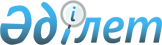 О внесении изменения в приказ исполняющего обязанности Министра по инвестициям и развитию Республики Казахстан от 18 февраля 2015 года № 135 "Об утверждении Методики оценки эффективности применения информационных технологий"
					
			Утративший силу
			
			
		
					Приказ и.о. Министра по инвестициям и развитию Республики Казахстан от 26 ноября 2015 года № 1108. Зарегистрирован в Министерстве юстиции Республики Казахстан 1 января 2016 года № 12819. Утратил силу приказом Министра информации и коммуникаций Республики Казахстан от 13 апреля 2017 года № 137 (вводится в действие по истечении десяти календарных дней после дня его первого официального опубликования)
      Сноска. Утратил силу приказом Министра информации и коммуникаций РК от 13.04.2017 № 137 (вводится в действие по истечении десяти календарных дней после дня его первого официального опубликования).
      В соответствии с пунктом 49 Системы ежегодной оценки эффективности деятельности центральных государственных и местных исполнительных органов областей, города республиканского значения, столицы, утвержденной Указом Президента Республики Казахстан от 19 марта 2010 года № 954 ПРИКАЗЫВАЮ:
      1. Внести в приказ исполняющего обязанности Министра по инвестициям и развитию Республики Казахстан от 18 февраля 2015 года № 135 "Об утверждении Методики оценки эффективности применения информационных технологий" (зарегистрированный в Реестре государственной регистрации нормативных правовых актов за № 10351, опубликованный 1 июня 2015 года в Информационно-правовой системе "Әділет", 3 сентября 2015 года в газете "Казахстанская правда" № 167 (28043) следующее изменение:
      Методику оценки эффективности применения информационных технологий, утвержденной указанным приказом, изложить в новой редакции согласно приложению к настоящему приказу.
      2. Комитету связи, информатизации и информации Министерства по инвестициям и развитию Республики Казахстан (Қазанғап Т.Б) обеспечить:
      1) государственную регистрацию настоящего приказа в Министерстве юстиции Республики Казахстан;
      2) в течение десяти календарных дней после государственной регистрации настоящего приказа в Министерстве юстиции Республики Казахстан направление его копии в печатном и электронном виде на официальное опубликование в периодические печатные издания и информационно-правовую систему "Әділет", а также в Республиканский центр правовой информации для внесения в эталонный контрольный банк нормативных правовых актов Республики Казахстан;
      3) размещение настоящего приказа на интернет-ресурсе Министерства по инвестициям и развитию Республики Казахстан и на интранет-портале государственных органов;
      4) в течение десяти рабочих дней после государственной регистрации настоящего приказа в Министерстве юстиции Республики Казахстан представление в Юридический департамент Министерства по инвестициям и развитию Республики Казахстан сведений об исполнении мероприятий, предусмотренных подпунктами 1), 2) и 3) пункта 2 настоящего приказа.
      3. Контроль за исполнением настоящего приказа возложить
      на курирующего вице-министра по инвестициям и развитию Республики Казахстан.
      4. Настоящий приказ вводится в действие по истечении десяти календарных дней со дня его первого официального опубликования. Методика
оценки эффективности применения информационных технологий
1. Общие положения
      1. Настоящая Методика оценки эффективности применения информационных технологий (далее – Методика) разработана в целях реализации Указа Президента Республики Казахстан от 19 марта 2010 года № 954 "О Системе ежегодной оценки эффективности деятельности центральных государственных и местных исполнительных органов областей, города республиканского значения, столицы".
      2. Настоящая Методика используется для оценки эффективности применения информационных технологий за 2015 отчетный период.
      3. Методика предназначена для определения совокупности процедур по оценке эффективности применения информационных технологий центральными государственными (далее – ЦГО) и местными исполнительными органами областей, города республиканского значения, столицы (далее – МИО) для оптимизации процессов и повышения прозрачности деятельности государственного органа.
      4. В настоящей Методике используются следующие понятия и определения:
      1) информационная система – система, предназначенная для хранения, обработки, поиска, распространения, передачи и предоставления информации с применением аппаратно-программного комплекса;
      2) информационные технологии – совокупность методов, производственных процессов и программно-технических средств, объединенных в технологический комплекс, обеспечивающий сбор, создание, хранение, накопление, обработку, поиск, вывод, копирование, передачу и распространение информации;
      3) Интернет-портал открытых нормативных правовых актов (далее – портал) – компонент веб-портала "электронного правительства", обеспечивающий размещение проектов концепций законопроектов и нормативных правовых актов.
      4) интернет-ресурс – электронный информационный ресурс, технология его ведения и (или) использования, функционирующие в открытой информационно-коммуникационной сети, а также организационная структура, обеспечивающая информационное взаимодействие;
      5) интранет-портал государственных органов (далее – ИПГО) – межведомственная корпоративная информационная система, являющаяся государственной информационной системой и предназначенная для обеспечения государственных служащих средствами коллективной работы, необходимыми информационными ресурсами, решения организационных задач и информационного обмена;
      6) результативный критерий – это критерий, направленный на оценку достижения результатов от выполненной работы (функций) государственными органами;
      7) процессный критерий – это критерий, направленный на оценку последовательности исполнения работ (функций), нацеленных на создание результата;
      8) полностью автоматизированная функция – это функция государственного органа, в которой все процессы, подлежащие автоматизации, выполняются в информационных системах и/или на интернет-ресурсах;
      9) частично автоматизированная функция – это функция государственного органа, в которой часть процесса, подлежащие автоматизации, выполняются в информационных системах и/или на интернет-ресурсах;
      5. Для проведения оценки эффективности применения информационных технологии уполномоченным органом в сфере информатизации (далее – уполномоченный орган) создается рабочая группа из сотрудников уполномоченного органа.
      6. Оценка применения информационных технологий уполномоченного органа осуществляется Канцелярией Премьер-Министра Республики Казахстан.
      7. Оценка осуществляется согласно графику проведения ежегодной оценки эффективности деятельности ЦГО и МИО, утверждаемому Администрацией Президента Республики Казахстан (далее – График).
      8. ЦГО и МИО представляют отчет по применению информационных технологий в уполномоченный орган в соответствии со сроками Графика согласно приложению 1 к настоящей Методике. Уполномоченный орган представляет отчет по применению информационных технологий в Канцелярию Премьер-Министра Республики Казахстан по форме, согласно приложению 1 к настоящей Методике.
      9. Рабочая группа проводит анализ сведений, полученных от ЦГО и МИО, на предмет их достоверности, путем сопоставления с данными, полученными из информационных систем электронного документооборота, и используя результаты проверок, проведенных уполномоченным органом.
      10. Заключения о результатах оценки применения информационных технологий государственными органами, подготовленные уполномоченным органом и Канцелярией Премьер-Министра Республики Казахстан, представляются в Министерство национальной экономики Республики Казахстан по форме, согласно приложению 2 к настоящей Методике.
      11. Оценка применения информационных технологий государственным органом осуществляется по следующим критериям:
      1) результативный критерий:
      эффективность интернет-ресурса;
      2) процессные критерии:
      доля интеграции ведомственных информационных систем;
      степень институционального укрепления деятельности государственного органа по внедрению информационных технологий;
      автоматизация функций государственного органа;
      использование межведомственных информационных систем.
      По каждому критерию определены показатели, в соответствии с которыми выставляются баллы. Баллы выставляются согласно критериям и показателям оценки применения информационных технологий согласно приложению 3 к настоящей Методике.
      Баллы проставлены с учетом степени значимости критериев по применению информационных технологий следующим образом:
      1) по критерию "Эффективность интернет-ресурса" проставлено 20 баллов исходя из того, что данный критерий направлен на обеспечение прозрачности и подотчетности деятельности государственных органов перед обществом;
      2) по критерию "Доля интеграции ведомственных информационных систем" проставлено 20 баллов исходя из того, что данный критерий направлен на выявление наличия необходимых интеграций ведомственных информационных систем с компонентами "электронного правительства" и с другими ведомственными информационными системами государственных органов;
      3) по критерию "Степень институционального укрепления деятельности государственного органа по внедрению информационных технологий" проставлен балл, равный 5, с учетом того, что данный критерий направлен на выявление факторов, способствующих развитию инновационной деятельности государственного органа;
      4) по критерию "Автоматизация функции государственного органа" проставлено 40 баллов, с учетом того, что применение информационных технологий направлено как на автоматизацию внутренней деятельности государственного органа, так и на автоматизацию функций государственного органа при оказании услуг населению и бизнесу, сокращение административных барьеров и для непосредственного контакта населения и бизнеса с государственным органом;
      5) по критерию "Использование межведомственных информационных систем" проставлено 15 баллов с учетом того, что данный критерий направлен на оптимизацию и выявление уровня деятельности государственного органа, повышение оперативности при работе с документами, сокращение времени создания, обработки и отправки документа, уменьшение доли бумажного документооборота.
      Оценка эффективности деятельности государственных органов по применению информационно-коммуникационных технологий определяется как сумма значений критериев оценки применения информационных технологий в соответствии с определенными весовыми баллами, указанными в приложении 3 к настоящей Методике, по следующей формуле:
      N= Pi + Pi+1 +Pn
            где N - общий балл оценки эффективности деятельности государственного органа по применению информационно-коммуникационных технологий, Pi – значение критерия, n – количество критериев, i – порядковый номер критерия.
      12. Расчет значений критериев и показателей оценки применения информационных технологий осуществляется исходя из суммы всех показателей данного критерия в соответствии с баллами показателей, указанными в таблице приложения 3 к настоящей Методике, по следующей формуле:
      Pi = (Vi) + (Vi+1) + (Vi+2) + …
      где Pi – значение i-го критерия, V – значение показателя, i - интервал от 1 до количества показателей для данного критерия. 2. Оценка по критерию "Эффективность интернет-ресурса"
      13. Оценка производится по следующим показателям:
      1) доступность интернет-ресурса;
      2) полнота и актуальность информации;
      3) мобильная версия интернет-ресурса.
      14. Оценке по данному критерию подлежат интернет-ресурсы МИО и ЦГО с учетом их комитетов, функционирующие в доменном имени gov.kz.
      15. Оценке по показателям "доступность интернет-ресурса" и "полнота и актуальность информации" подлежат официальные интернет-ресурсы МИО и ЦГО с учетом их комитетов. Интернет-ресурс комитета может быть реализован как:
      1) отдельный интернет-ресурс (например, интернет-ресурс Налогового комитета Министерства финансов Республики Казахстан http://www.salyk.gov.kz/);
      2) домен четвертого уровня (например, http://aerospace.mid.gov.kz/ru);
      3) раздел на основном интернет-ресурсе ЦГО (например, интернет-ресурс Министерства культуры и спорта Республики Казахстан).
      16. В первом случае интернет-ресурс комитета будет оцениваться по параметрам "доступность интернет-ресурса", "полнота и актуальность информации". Оценка производится путем вычисления среднеарифметической суммы баллов комитета и ЦГО. Во втором и третьем случаях интернет-ресурсы комитетов будут оцениваться только по параметру "полнота и актуальность информации". Оценка производится путем вычисления среднеарифметической суммы баллов за комитеты и ЦГО по параметру "полнота и актуальность информации" и суммирован к баллу по параметру "доступность интернет-ресурса" ЦГО.
      17. Оценке по мобильной версии интернет-ресурса подлежат официальные интернет-ресурсы ЦГО и МИО. Параграф 1. Оценка по показателю "Доступность интернет-ресурса"
      18. Под доступностью интернет-ресурса понимается степень простоты и удобства использования интернет-ресурса пользователями, включая лиц с ограниченными возможностями, а также возможность получения информации в различных форматах: гипертекстовом и в формате файла для скачивания.
      19. Уполномоченный орган и Канцелярия Премьер-Министра Республики Казахстан по данному показателю проводят оценку интернет-ресурсов МИО и ЦГО с учетом их комитетов в соответствии с приложением 4 к настоящей Методике раз в полугодие. Оценка производится по результатам 4 квартала отчетного периода.
      Значение оценки по показателю "Доступность интернет-ресурса" определяется путем суммирования баллов по индикаторам, указанным в приложении 4 к настоящей Методике и делением полученного результата на максимальное значение показателя, равного 10 баллам, с последующим умножением результата на 5. Параграф 2. Оценка по показателю "Полнота
и актуальность информации"
      20. Оценка по показателю "Полнота и актуальность информации" интернет-ресурсов МИО и ЦГО с учетом их комитетов производится по индикаторам, указанным в приложении 5 к настоящей Методике согласно Правилам размещения электронных информационных ресурсов о государственных органах на интернет-ресурсах государственных органов утвержденным приказом Министра по инвестициям и развитию Республики Казахстан от 30 января 2015 года № 89 (зарегистрированный в Реестре государственной регистрации нормативных правовых актов за № 10395). Под актуальностью информации понимается степень соответствия информации текущему моменту времени.
      21. Уполномоченный орган и Канцелярия Премьер-Министра Республики Казахстан по параметру "Полнота и актуальность информации" оценивают официальный интернет-ресурс государственного органа путем анализа языковых версий интернет-ресурса на государственном и русском языках согласно приложению 5 к настоящей Методике раз в полугодие. Оценка производится по результатам 4 квартала отчетного периода.
      22. Значение оценки по параметру "Полнота и актуальность информации" для интернет-ресурсов МИО и ЦГО с учетом их комитетов определяется путем суммирования баллов по языковым версиям интернет-ресурса на государственном и русском языках в соответствии с таблицами приложения 5 к настоящей Методике и делением полученного результата на максимальное значение показателя, равного 100 баллам, с последующим умножением результата на 10.
      При проведении оценки по параметру "Полнота и актуальность информации" для интернет-ресурсов МИО и ЦГО с учетом их комитетов учитываются также критерии, влияющие на качество интернет-ресурса, указанные в примечании к приложению 5 к настоящей Методике. В случае выявления недостатков производится вычет 0,1 балла из весового значения параметра за каждый выявленный недостаток, но не более 50 процентов от весового значения показателя. Параграф 3. Оценка по показателю "Мобильная версия
интернет-ресурса"
      23. Мобильная версия интернет-ресурса – это отдельная версия интернет-ресурса ЦГО и МИО, имеющего тоже доменное имя, что и интернет-ресурс ЦГО и МИО, разработанная специально для мобильных устройств (смартфонов, планшетов), со специальным дизайном, оптимизацией контента и пользовательского интерфейса, предназначенного для просмотра в мобильных браузерах (Safari, Google chrome, Internet Explorer Edge и.т.д).
      24. При входе на официальный интернет-ресурс через мобильное устройство автоматический загружается мобильная версия интернет-ресурса. При такой реализации, государственному органу по данному показателю присваивается максимальный коэффициент равный 5. Если при входе на официальный интернет-ресурс через мобильное устройство загружается основная версия интернет-ресурса, и по ссылке необходимо перейти на мобильную версию – присваивается коэффициент равный 3. Если при входе через мобильное устройство загружается основная версия интернет-ресурса и ссылка на мобильную версию отсутствует, оценка не производится и присваивается 0 баллов.
      25. Уполномоченный орган и Канцелярия Премьер-Министра Республики Казахстан оценивают мобильную версию интернет-ресурса ЦГО и МИО путем анализа языковых версий интернет-ресурса на государственном и русском языках согласно приложению 6 к настоящей Методике раз в полугодие. Оценка производится по результатам 4 квартала отчетного периода.
      26. Под актуальностью информации понимается степень соответствия информации текущему моменту времени.
      27. Значение оценки для мобильной версии интернет-ресурсов определяется путем суммирования баллов по языковым версиям интернет-ресурса на государственном и русском языках в соответствии с таблицами приложения 6 к настоящей Методике и делением полученного результата на максимальное значение показателя, равного 50 баллам, с последующим умножением результата на коэффициент, определяющийся в соответствии с пунктом 24.
      При проведении оценки учитываются также критерии, влияющие на качество мобильной версии интернет-ресурса, указанные в приложении 6 к настоящей Методике. В случае выявления недостатков производится вычет 0,1 балла из весового значения параметра за каждый выявленный недостаток, но не более 50 процентов от весового значения параметра.
      28. При наличии мобильной версии официального интернет-ресурса необходима ссылка на основную версию интернет-ресурса, в случае ее отсутствия производится вычет 1 балла. 3. Оценка по критерию "Доля интеграции ведомственных
информационных систем"
      29. По критерию "доля интеграции ведомственных информационных систем" оцениваются все ведомственные информационные системы в государственном органе (далее – ИС ГО), за исключением информационных систем, направленных на автоматизацию типовых процессов государственных органов (таких как кадровый учет, бухгалтерский учет, учет рабочего времени).
      30. В случае если в государственном органе отсутствуют ИС ГО, но полностью автоматизированы все функции государственного органа посредством межведомственных информационных систем и/или интернет-ресурса государственного органа, то государственному органу по данному критерию присваивается максимальные 20 баллов. В случае если не все функции государственного органа автоматизированы полностью, и отсутствуют ИС ГО или в период оценки все ИС ГО были недоступны, либо не использовались, то по данному критерию государственному органу присваивается 0 баллов.
      31. Уполномоченный орган и Канцелярия Премьер-Министра Республики Казахстан в ходе оценки по данному показателю выявляют наличие интеграции ИС ГО с компонентами "электронного правительства" и другими ИС ГО. Интеграцией считается наличие возможности межсетевого соединения для организации информационного обмена и передачи данных между информационными системами государственных органов.
      32. Оценке по данному показателю подлежит интеграция ИС ГО с компонентами "электронного правительства" и с другими ИС ГО, а также учитывается коэффициент по своевременному вводу ИС ГО в промышленную эксплуатацию.
      33. Источником для оценки по данному критерию является утвержденный план интеграции информационных систем государственных органов с базовыми компонентами "электронного правительства", государственными базами данных и ведомственными системами государственных органов (далее – план интеграции) и отчет по применению информационных технологий, представленный оцениваемым государственным органом в соответствии с приложением 1.
      34. Перепроверка отчета проводится непосредственно в ЦГО и МИО. Сотрудник ЦГО и МИО при демонстрации процесса работы ИС ГО отправляет запрос в ИС ГО, с которой осуществлена интеграция.
      35. По данному показателю оцениваются ИС ГО, подлежащие интеграции с базовыми компонентами "электронного правительства" и государственными базами данных и другими ИС ГО, и учитываются все интеграции:
      при наличии необходимой интеграции присваивается 1 балл и интеграция оценивается как реализованная;
      при отсутствии необходимой интеграции интеграция учитывается как нереализованная (0 баллов);
      при отсутствии интеграции по причине мотивированного отказа другого государственного органа, подтвержденного официальным письмом, интеграция учитывается как нереализованная, производится вычет 2 баллов государственному органу, отказавшемуся в интеграции, при условии наличия утвержденного плана о совместных работах по интеграции между 2 государственными органами;
      при незавершенных работах по интеграции интеграция оценивается как нереализованная (0 баллов);
      при отсутствии необходимости интеграции информационных систем, государственный орган по данному критерию не оценивается, и весовое значение данного критерия суммируется к весовому значению показателя "Доля частично/полностью автоматизированных функций государственного органа" критерия оценки "Автоматизация функций государственных органов" с учетом коэффициента по своевременному внедрению в промышленную эксплуатацию согласно пункту 36 настоящей Методики.
      36. Расчет итогового балла по данному критерию производится путем суммирования баллов по каждой интеграции ИС ГО и делением на общее количество необходимых интеграций по ИС ГО с последующим умножением на коэффициент:
      P2 = 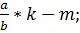 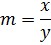 
      где P2 – оценка по данному критерию;
      a – сумма баллов по каждой интеграции;
      b – количество необходимых интеграций;
      k – коэффициент, равный 20;
      m – коэффициент по своевременному внедрению в промышленную эксплуатацию;
      x – количество ведомственных информационных систем, которые на момент оценки несвоевременно введены в промышленную эксплуатацию согласно нормативно-технической документации (далее – НТД);
      у – количество ведомственных информационных систем, которые должны быть внедрены в промышленную эксплуатацию на момент оценки согласно НТД.
      37. Своевременное внедрение ведомственных информационных систем оценивается согласно срокам внедрения, прописанным в НТД. Если в НТД сроки внедрения в промышленную эксплуатацию не прописаны, или НТД к системе отсутствует, то срок внедрения системы считается как несвоевременным.
      Например, ИС ГО подлежит интеграции с 5 системами. Из 5-ти интеграций 2 реализованы. 2 ИС ГО из 5-ти несвоевременно внедрены в промышленную эксплуатацию. Расчет производится следующим образом: (2*1)/5*20-2/5=7,6 баллов. 4. Оценка по критерию "Степень институционального укрепления
деятельности государственного органа по внедрению
информационных технологий"
      38. Под данным критерием оценивается наличие в ЦГО и МИО специализированного структурного подразделения по информационным технологиям, его укомплектованность и уровень квалификации сотрудников структурного подразделения по информационным технологиям.
      39. Источником для оценки по данному критерию является отчет по применению информационных технологий по форме, согласно приложению 1 к настоящей Методике.
      40. Максимальный балл за критерий "Степень институционального укрепления деятельности государственного органа по внедрению информационных технологий" составляет 5 баллов и определяется по следующей формуле:
      P3=(V1+V2)
            где P3 – оценка по данному критерию;
            V1 – значение показателя "наличие специализированного структурного подразделения по информационным технологиям";
            V2 – значение показателя "уровень квалификации сотрудников подразделения по информационным технологиям".
      41. При наличии в ЦГО структурного подразделения, ответственного за развитие, создание и сопровождение информационных систем государственного органа по показателю "Наличие специализированного структурного подразделения по информационным технологиям", ему присваивается значение 3, при отсутствии – 0.
      Оценка по показателю "Наличие специализированного структурного подразделения по информационным технологиям" для местных исполнительных органов рассчитывается по следующей формуле:
      V1 = (Vаппарат+Vупр)
            Vаппарат – наличие в аппарате акима структурного подразделения, ответственного за развитие, создание и сопровождение информационных систем государственного органа (при наличии, ему присваивается значение 1,5, при отсутствии – 0);
            Vупр – наличие в управлениях МИО структурного подразделения или сотрудников, ответственного за развитие, создание и сопровождение информационных систем государственного органа. При наличии структурного подразделения или сотрудников во всех управлениях МИО, присваивается значение 1,5 (при отсутствии в отдельных управлениях, с данного значения вычитается значение соответствующее весовому значению каждого управления), при отсутствии присваивается 0: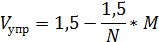 
      где:
      N – количество управлений МИО;
      M – количество управлений МИО, в которых отсутствуют структурное подразделение или сотрудники, ответственного за развитие, создание и сопровождение информационных систем государственного органа.
      Оценка по показателю "Уровень квалификации сотрудников по информационным технологиям" рассчитывается по следующей формуле:
      V2 = a/b*k
            a – количество штатных сотрудников и руководителей в структурном подразделении, ответственных за развитие, создание и сопровождение информационных систем государственного органа, имеющих специальное образование или свидетельства о повышении квалификации;
            b – общее количество штатных сотрудников и руководителей в структурном подразделении, ответственных за развитие, создание и сопровождение информационных систем государственного органа;
            k – коэффициент, равный 2. 4. Оценка по критерию "Автоматизация функций
государственного органа"
      42. Оценка производится по следующим показателям:
      1) доля функций, автоматизированных посредством ведомственных информационных систем;
      2) доля частично/полностью автоматизированных функций государственного органа;
      3) централизованная автоматизация функции местных исполнительных органов.
      43. Источником для оценки по данному критерию является отчет по применению информационных технологий по форме, согласно приложению 1 к настоящей Методике, формируемый оцениваемым государственным органом на основе утвержденного ЦГО и МИО перечня функций подлежащих автоматизации. Параграф 1. Оценка по показателю "Доля функций,
автоматизированных посредством ведомственных
информационных систем"
      44. Уполномоченный орган и Канцелярия Премьер-Министра Республики Казахстан в ходе оценки по данному показателю выявляют долю функций, автоматизированных в ИС ГО, из числа функций, подлежащих автоматизации.
      45. По данному показателю не учитываются функции, которые автоматизируются посредством межведомственных информационных систем.
      46. Оценка проводится путем определения доли функций, автоматизированных посредством ведомственных информационных систем. Перепроверка отчета будет осуществляться на основании анализа НТД к информационной системе, автоматизирующие функции. В случае если, в НТД к ИС ГО согласно отчету госоргана автоматизирующие функции, не предусмотрена автоматизация соответствующей функций, то автоматизация считается как нереализованной.
      47. Расчет производится путем деления количества функций, автоматизированных посредством ведомственных информационных систем, на сумму неавтоматизированных функций и функций, автоматизированных посредством ведомственных систем, с последующим умножением на коэффициент:
      V1 = (a/(a+b)*k)+m,
            где V1 – оценка по данному показателю;
            a – количество функций, автоматизированных посредством ведомственных систем;
            b – количество неавтоматизированных функций;
            k – коэффициент, равный 20;
            m – коэффициент по наполнению базы знаний в сфере информатизации (далее – База знаний).
      Например, количество функций, автоматизированных посредством ведомственных систем, составило 36, количество неавтоматизированных функций – 50. Однако в Базе знаний из 14 показателей 2 не соответствуют (из 33 стратегических показателей информация актуальна только по 30, по трем не соответствующим показателям сумма баллов составляет 1,5 балла). Таким образом, итоговая оценка по данному показателю составит: 36/(36+50)*20+ +(-1,5)=6,87 балла.
      48. Коэффициент по наполнению Базы знаний по государственным органам и направлениям деятельности учитывается только в государственных органах, участвовавших в наполнении данных Базы знаний в период с 2011-2015 годы и/или вновь созданных государственных органах, унаследовавших функции государственных органов, участвовавших в наполнении данных Базы знаний в указанный период.
      49. Степень наполнения данных Базы знаний по государственным органам и направлениям деятельности оценивается по параметрам показателя "Полнота данных, внесенных в Базу знаний в сфере информатизации", приведенным в приложении 7 к настоящей Методике.
      50. При наличии более 50% неактуальных сведений по каждому из указанных параметров показателя "Полнота данных, внесенных в Базу знаний в сфере информатизации", производится вычет баллов, указанных в приложении 7 к настоящей Методике.
      51. Параметры, состоящие из подпараметров, оцениваются методом суммирования вычетов подпараметров. Оценка проводится по каждому из подпараметров, также весовое значение подпараметра определяется путем деления весового значения параметра на общее количество его подпараметров.
      52. Коэффициент по наполнению Базы знаний определяется путем суммирования общего количества баллов, не набранных в ходе оценки по параметрам коэффициент "Полнота данных, внесенных в Базу знаний в сфере информатизации", перечисленным в приложении 7 к настоящей Методике.
      53. В случае, если все функции автоматизированы полностью, то государственному органу присваивается максимальные 20 баллов. Параграф 2. Оценка по показателю "Доля частично/полностью
автоматизированных функций государственного органа"
      54. Оценке по данному показателю подлежит степень автоматизации функций ЦГО и МИО, в том числе доля частично автоматизированных функций и доля полностью автоматизированных функций государственного органа от общего числа функций, подлежащих автоматизации.
      55. Уполномоченный орган и Канцелярия Премьер-Министра Республики Казахстан в ходе оценки эффективности применения информационных технологий ЦГО и МИО по данному показателю определяют степень автоматизации функций государственного органа путем изучения ведомственных и/или межведомственных информационных систем.
      56. Оценка определяется путем суммирования значений доли частично автоматизированных функций, и доли полностью автоматизированных функций государственного органа, с последующим умножением полученного результата на 15. Доля частично автоматизированных функций равна отношению количества частично автоматизированных функций к общему количеству автоматизированных функций государственного органа, с последующим умножением на коэффициент 0,3. Доля полностью автоматизированных функций равна отношению количества полностью автоматизированных функций к общему количеству автоматизированных функций государственного органа, с последующим умножением на коэффициент 1:
      V2 = 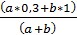 *k


      где V2 – оценка по данному показателю;
      a – количество частично автоматизированных функций;
      b – количество полностью автоматизированных функций;
      k – коэффициент, равный 15;
      Например, общее количество автоматизированных функций государственного органа составляет 15, количество полностью автоматизированных функций государственного органа составляет 5, количество частично автоматизированных функций государственного органа составляет 10. Расчет производится следующим образом: ((5*1+10*0,3)/15)*15=7,9 баллов. Таким образом, оценка по критерию "доля частично/полностью автоматизированных функций государственного органа" составила 7,9 баллов. Параграф 3. Оценка по показателю "Централизованная
автоматизация функции местных исполнительных органов"
      57. Уполномоченный орган и Канцелярия Премьер-Министра Республики Казахстан в ходе оценки эффективности применения информационных технологий ЦГО и МИО по данному показателю определяют степень автоматизации функций МИО относящиеся к компетенции ЦГО.
      58. Список функции МИО, относящийся к компетенции ЦГО представлен в приложении 8 к настоящей Методике.
      59. По данному показателю оцениваются только ЦГО. Весовое значение данного критерия для МИО суммируется к весовому значению показателя "Доля частично/полностью автоматизированных функций государственного органа" критерия оценки "Автоматизация функций государственных органов".
      60. Расчет по показателю производится по следующей формуле: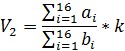 
      где V2 – оценка по данному показателю;
      аi – количество функций в i-том МИО, автоматизированных посредством информационных систем ЦГО;
      bi – количество функций в i-том МИО, подлежащих автоматизации информационными системами ЦГО;
      k – коэффициент, равный 5;
      Например, общее количество автоматизированных функций, МИО автоматизированных информационными системами ЦГО составляет 15, количество функции МИО, подлежащих автоматизации информационными системами ЦГО составляет 48. Расчет производится следующим образом: 15/48*5=1,56 балла. Таким образом, оценка по показателю "централизованная автоматизация функции местных исполнительных органов" составила 1,56 балла.
      61. При отсутствии функций МИО, относящихся к компетенции ЦГО, в приложении 8 к настоящей Методике, ЦГО по данному критерию не оценивается, и весовое значение данного критерия суммируется к весовому значению показателя "Доля частично/полностью автоматизированных функций государственного органа" критерия оценки "Автоматизация функций государственных органов". 5. Оценка по критерию "Использование межведомственных
информационных систем"
      62. Оценка по критерию "Использование межведомственных информационных систем" производится по следующим показателям:
      1) доля межведомственного электронного документооборота без дублирования в бумажном виде от общего объема документооборота;
      2) доля зарегистрированных электронных обращений физических и юридических лиц, поступивших с портала "электронного правительства";
      3) использование интранет-портала государственных органов;
      4) наполнение интернет-портала открытых нормативных правовых актов Республики Казахстан (далее – НПА);
      5) наполнение интернет-портала открытого диалога.
      63. Уполномоченный орган и Канцелярия Премьер-Министра Республики Казахстан в ходе оценки эффективности применения информационных технологий государственного органа – участника системы электронного документооборота (далее – СЭД) используют данные, полученные из Единой системы электронного документооборота (далее – ЕСЭДО). Параграф 1. Оценка по показателю "Доля межведомственного
электронного документооборота без дублирования в бумажном виде
от общего объема документооборота"
      64. Оценке по данному показателю подлежит доля направленных документов в другие государственные органы – участников СЭД через ЕСЭДО только в электронной форме от количества документов, подлежащих направлению в другие государственные органы – участникам СЭД через Центр ЕСЭДО только в электронной форме.
      65. Оценка по данному показателю определяется путем деления количества направленных документов в другие государственные органы-участников СЭД через ЕСЭДО только в электронной форме на количество документов, подлежащих направлению в другие государственные органы-участникам СЭД через ЕСЭДО только в электронной форме, с последующим умножением полученного результата на 3: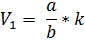 
      где V1 – оценка по данному показателю;
      a - количества направленных документов в другие государственные органы-участников СЭД через ЕСЭДО только в электронной форме;
      b - количество документов, подлежащих направлению в другие государственные органы-участникам СЭД через ЕСЭДО только в электронной форме;
      k – коэффициент, равный 3.
      Например, количество документов, подлежащих направлению в другие государственные органы – участникам СЭД через ЕСЭДО только в электронной форме составляет 500, из них количество документов, направленных документов в другие ГО – участников СЭД через ЕСЭДО только в электронной форме, составляет 200. Расчет производится следующим образом: 200/500*3=1,2 балла. Таким образом, оценка по показателю "Доля межведомственного электронного документооборота без дублирования в бумажном виде от общего объема документооборота" составляет 1,2 балла. Параграф 2. Оценка по показателю "Доля зарегистрированных
электронных обращений физических и юридических лиц, поступивших
с портала "электронного правительства"
      66. Оценке по данному показателю подлежит доля зарегистрированных электронных обращений физических и юридических лиц, поступивших с портала "электронного правительства", в общем количестве поступивших электронных обращений государственному органу – участнику СЭД.
      67. По данному показателю оценке подлежат центральные государственные органы с территориальными подразделениями и местные исполнительные органы с учетом государственных учреждений местных исполнительных органов, финансируемых из местного бюджета.
      68. Оценка по данному показателю определяется путем деления количества зарегистрированных электронных обращений физических и юридических лиц, поступивших с портала "электронного правительства", на общее количество поступивших электронных обращений государственному органу – участнику СЭД, с последующим умножением полученного результата на 2: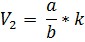 
      где V2 – оценка по данному показателю;
      a – количества зарегистрированных электронных обращений физических и юридических лиц, поступивших с портала "электронного правительства";
      b – общее количество поступивших электронных обращений государственному органу, поступивших с портала "электронного правительства";
      k – коэффициент, равный 2.
      Например, общее количество поступивших электронных обращений государственному органу – участнику СЭД составляет 500, из них количество зарегистрированных электронных обращений составляет 200. Расчет производится следующим образом: 200/500*2=0,8 балла. Таким образом, оценка по показателю "Доля зарегистрированных электронных обращений физических и юридических лиц, поступивших с портала "электронного правительства" составляет 0,8 балла.
      69. В случае отсутствия электронных обращений физических и юридических лиц, поступивших с портала "электронного правительства" в адрес государственного органа, присваивается максимальных 2 балла. Параграф 3. Оценка по показателю "Использование
интранет-портала государственных органов"
      70. По данному показателю оценивается использование следующих модулей ИПГО:
      справочник государственного органа;
      согласование проектов НПА (распоряжения Премьер-Министра Республики Казахстан, Постановления Правительства Республики Казахстан, законопроекты Республики Казахстан);
      совместная работа;
      библиотека документов;
      единый электронный почтовый сервис (далее – ЕЭПС).
      71. Расчет балла по данному показателю проводится следующим образом:
      V1=а+b+c+d+e,
      где:
      V1 – оценка по подкритерию "Использование Интранет-портала государственных органов";
      а – актуализация справочника государственного органа;
      b – степень согласования проектов НПА;
      c – использование модуля "Совместная работа";
      d – использование модуля "Библиотека документов";
      e – использование ЕЭПС.
      72. Уполномоченный орган и Канцелярия Премьер-Министра Республики Казахстан в ходе оценки деятельности государственного органа по актуализации справочника государственного органа получают данные путем просмотра в ИПГО информации по сотрудникам в модуле "Справочник государственного органа". Проверка полноты и достоверности данных производится выборочно (данные не менее 10 сотрудников). Полнота информации по сотрудникам государственных органов определяется наличием следующих сведений: фамилии, имени, отчества (при наличии), должности, контактных данных (номер кабинета, рабочий телефон, электронная почта). При отсутствии, несоответствии или неполном предоставлении одного из указанных сведений, информация считается не полной и не актуальной.
      73. Оценка по показателю проводится в ЦГО и МИО, за исключением согласования проектов НПА (оценка по согласованию проектов НПА проводится только в ЦГО).
      74. При наличии в справочнике полной и актуальной информации о 100% штатных сотрудников государственного органа, государственному органу присваивается 2 балла. При наличии информации более чем 70% и менее 100% штатных сотрудников государственного органа, оценка составляет 1 балл. При наличии информации менее чем 70% штатных сотрудников государственного органа, оценка составляет 0 баллов.
      75. Уполномоченный орган и Канцелярия Премьер-Министра Республики Казахстан в ходе оценки деятельности государственного органа по согласованию проектов НПА получают данные по количеству направленных на согласование и согласованных проектов НПА путем просмотра ИПГО, а данные по количеству разработанных проектов НПА – путем запроса информации у оцениваемых государственных органов.
      76. Оценка проводится путем вычета баллов: вычет 2,5 балла производится за отсутствие 100% направления проектов НПА, подлежащих направлению на согласование в другие государственные органы (процент согласования определяется путем деления количества НПА, не направленных на согласование, на количество, подлежащих направлению НПА), и вычет 2,5 балла – за отсутствие 100% согласования проектов НПА, поступивших на согласование из других государственных органов (процент согласования определяется путем деления количества несогласованных НПА на количество подлежащих согласованию НПА). При 100% согласовании проектов НПА вычет баллов не производится.
      77. Оценка использования модуля "Совместная работа" проходит путем просмотра рабочих групп по обсуждению проектов документов в ИПГО. Расчет балла проводится путем деления количества переданных конечных документов в архив рабочей группы на количество размещенных для обсуждения документов с последующим умножением на 0,5 балла. При отсутствии рабочих групп балл не присваивается.
      78. Оценка использования модуля "Библиотека документов" проводится путем просмотра размещенных в ИПГО документов государственных органов. При наличии папки госоргана с не менее 5 документами информационного характера, касающимися его деятельности (такие как доклады, презентации, отчеты) оценка составляет 0,5 балла. Если в папке отсутствует документ, то данная папка учитывается как пустая, и балл не присваивается.
      79. Оценка использования модуля "ЕЭПС" производится следующим образом: в случае если доля использования ЕЭПС в государственном органе составляет 80 и более процентов, то государственному органу присваивается максимальные 2 балла, от 60-ти до 80-ти процентов – 1 балл, менее 60 процентов – 0 баллов.
      80. Доля использования ЕЭПС определяется путем деления количества использующих ЕЭПС пользователей на количество подключенных пользователей к сервису в разрезе каждого госоргана с последующим умножением на 100. Параграф 4. Оценка по подкритерию "Наполнение
интернет-портала открытых НПА"
      81. Оценка по данному критерию будет производиться по следующим показателям:
      доля законопроектов, опубликованных на интернет-портале открытых НПА согласно плану законопроектных работ Правительства Республики Казахстан (далее – План) до представления для заключения в Правительство;
      мониторинг и рассмотрение предложений и комментариев пользователей.
      82. Оценке по данному критерию подлежат все ЦГО.
      83. По показателю "Доля законопроектов, опубликованных на портале согласно Плану" оценка будет проводиться следующим образом: при наличии на портале 100% опубликованных законопроектов в соответствии с планом, ЦГО присваивается 1,5 балла. При наличии более чем 70% и менее 100% опубликованных законопроектов согласно Плану, оценка составляет 0,5 балла. При наличии менее чем 70% опубликованных законопроектов согласно плану, оценка составляет 0 баллов. При отсутствии разработанных законопроектов в соответствии с Планом, ЦГО присваивается максимальных 1,5 балла.
      84. По показателю "Мониторинг и рассмотрение предложений и комментариев пользователей" оценка будет проводиться следующим образом: при наличии на портале 100% опубликованных ответов о принятии в работу мнений граждан, ЦГО присваивается 1,5 баллов. При наличии более чем 70% и менее 100% опубликованных ответов, оценка составляет 0,5 балла. При наличии менее чем 70% опубликованных ответов, оценка составляет 0 баллов. При отсутствии предложений и комментариев пользователей на портале, ЦГО присваивается максимальных 1,5 баллов.
      85. Общая сумма по критерию рассчитывается как сумма баллов показателей. Параграф 5. Оценка по показателю "Наполнение интернет-портала
открытого диалога"
      86. Оценка по показателю будет осуществляется по следующим показателям:
      доля вопросов, получивших ответы на официальную блог-платформу руководителей ГО;
      доля вопросов, получивших ответы на интернет-конференции.
      87. Оценке по показателю подлежат "доля вопросов, получивших ответы на официальную блог-платформу руководителей ГО" все ЦГО, а по показателю "доля вопросов, получивших ответы на интернет-конференции" оцениваются все МИО.
      88. По показателю "доля вопросов, получивших ответы на официальную блог-платформу руководителей ГО" оценка будет проводиться следующим образом: при наличии на блог-платформе 100% опубликованных ответов на вопросы граждан, государственному органу присваивается 2 балла. При наличии более чем 75% и менее 100% опубликованных ответов, оценка составляет 1 балл. При наличии менее чем 75% опубликованных ответов, оценка составляет 0 баллов. При отсутствии поступивших вопросов на официальную блог-платформу руководителей ГО, государственному органу присваивается максимальные 2 балла.
      89. По показателю "Интернет-конференции" оценка будет проводиться следующим образом:
      при проведении интернет-конференции: при наличии 100% опубликованных ответов на вопросы граждан, местному исполнительному органу присваивается 5 баллов. При наличии более чем 70% и менее 100% опубликованных ответов, оценка составляет 3 балла. При наличии менее чем 70% опубликованных ответов, оценка составляет 0 баллов.
      90. В случае если МИО не проведено интернет-конференций в течение года, оценка составляет 0 баллов. 6. Перепроверка результатов оценки
      91. По результатам анализа, проведенного по настоящей Методике определения "рисковой зоны", определяются государственные органы, подлежащие перепроверке, в ходе чего проверяется достоверность предоставленных государственным органом отчетной информации.
      92. Достоверность информации, предоставленной государственными органами в уполномоченный орган для проведения оценки, обеспечивается непосредственно ими.
      Комплекс организационных мер, принимаемых уполномоченным органом для перепроверки данных по показателям оценки, включает в себя следующее:
      1) проведение уполномоченным органом мероприятий, предусмотренных в настоящей Методике, по установлению соответствия представленных данных фактическим данным;
      2) направление запросов по установлению соответствия предусмотренных в настоящей Методике сведений в оцениваемые и другие ЦГО и МИО о представлении дополнительных сведений.
      93. Проведение уполномоченным органом перепроверочных мероприятий в государственных органах осуществляется в течение трех недель после рассмотрения обжалования государственного органа в порядке, указанном в пункте 102 настоящей Методики.
      94. При выявлении недостоверности представленных государственным органом сведений по конкретному показателю критерия оценки, общая оценка государственного органа приводится в соответствие с новыми данными.
      95. В случае представления несвоевременной, неполной или недостоверной отчетной информации, из итоговой оценки государственного органа по данному направлению вычитаются штрафные баллы.
      96. Несвоевременной признается отчетная информация, представленная в уполномоченный орган позже срока, предусмотренного Графиком. За представление государственным органом несвоевременной отчетной информации предусматривается вычитание 1,5 штрафных балла. Неполной признается отчетная информация, в которой отсутствуют элементы (приложения, разделы, главы, таблицы, значения показателей), предусмотренные установленными требованиями к структуре отчетной информации согласно приложениям к настоящей Методике. За представление государственным органом неполной отчетной информации предусматривается вычитание 2 штрафных баллов.
      97. Недостоверной признается отчетная информация, в ходе перепроверки которой выявлены несоответствующие действительности факты.
      98. Указанные факты должны быть зафиксированы в акте сверки по форме, согласно приложению 9 к настоящей Методике, составляемом по итогам перепроверки данных, содержащихся в отчетной информации оцениваемых государственных органов.
      99. За представление государственным органом недостоверной отчетной информации предусматривается вычитание 0,2 штрафных балла за каждый зафиксированный факт. Сумма вычитаемых за представление недостоверной информации штрафных баллов не должна превышать 5 баллов.
      100. Информация по выявленным фактам отражается в разделе "Выводы и рекомендации" заключения о результатах оценки эффективности деятельности государственного органа.
      101. Перепроверочные мероприятия осуществляются по поручению Администрации Президента Республики Казахстан при поступлении возражений оцениваемых государственных органов с подтверждающими документами.
      102. В целях обеспечения объективности и прозрачности оценки для перепроверки результатов оценки государственного органа в уполномоченном органе формируется специальная комиссия, в состав которой не могут входить участвовавшие в оценке государственного органа сотрудники. 7. Порядок проведения оценки реорганизованных и упраздненных
государственных органов
      103. В случае реорганизации или упразднения оцениваемого государственного органа в первом полугодии оцениваемого года оценка данного органа осуществляется в рамках оценки государственного органа – правопреемника и учитывается при расчете итогового балла оценки государственного органа – правопреемника.
      104. В случае реорганизации или упразднения оцениваемого государственного органа во втором полугодии оцениваемого года оценка данного органа не осуществляется.
      105. Анализ деятельности государственного органа, реорганизованного и упраздненного во втором полугодии оцениваемого года, учитывается в рамках оценки государственного органа – правопреемника, используется в качестве рекомендаций и не включается в итоговый балл государственного органа – правопреемника. 8. Процедура обжалования результатов оценки
      106. С момента получения результатов оценки оцениваемый государственный орган в случае несогласия с результатами оценки в течение пяти рабочих дней может направить возражения с подтверждающими документами в уполномоченный орган.
      107. В случае отсутствия возражений к результатам оценки оцениваемый государственному органу необходимо в течение пяти рабочих дней представить в уполномоченный на оценку государственный орган соответствующее уведомление. По истечении установленного срока возражения оцениваемых государственных органов не принимаются.
      108. Для проведения процедуры обжалования в уполномоченном на оценку государственном органе формируется Специальная комиссия, в состав которой не могут входить сотрудники, участвовавшие в оценке государственных органов, представивших возражения. Количество и состав Специальной комиссии определяются уполномоченным на оценку государственным органом самостоятельно, но не менее 5 человек.
      109. В течение пяти рабочих дней с момента получения от рабочего органа Экспертной комиссии возражений оцениваемых государственных органов с подтверждающими документами, уполномоченным на оценку государственным органом формируется и вносится на рассмотрение Специальной комиссии Таблица разногласий по форме, согласно приложению 10 к настоящей Методике.
      110. Специальная комиссия проводит заседания по рассмотрению возражений и определению объективности результатов оценки, на которые приглашаются представители оцениваемых государственных органов, подавших возражения, а также представители заинтересованных отраслевых центральных государственных органов.
      111. По результатам заседаний Специальной комиссии и принятия коллегиального решения об итогах рассмотрения возражений Таблица разногласий дорабатывается и подписывается председателем Специальной комиссии и представителем оцениваемого государственного органа.
      112. В течение пятнадцати рабочих дней с момента получения от Экспертной комиссии возражений оцениваемых государственных органов с подтверждающими документами, по результатам перепроверки Специальной комиссии уполномоченный орган направляет в рабочий орган Экспертной комиссии и оцениваемые государственные органы обоснованные заключения о принятии либо непринятии возражений. В случае принятия возражений одновременно направляются скорректированные заключения о результатах.
      Форма             Отчет по применению информационных технологий
      ________________________________________________________
      (наименование центрального государственного/местного
      исполнительного органа)
      Таблица 1. Отчет по критерию "Доля интеграции ведомственных
      информационных систем с компонентами электронного правительства"
      Таблица 2. Отчет по критерию "Степень институционального укрепления
      деятельности государственного органа по внедрению информационных
      технологий"
      Таблица 3. Отчет по критерию "Автоматизация функций государственного органа"*
      Таблица 4. Отчет по критерию "Использование межведомственных
      информационных систем" (только для государственных органов, имеющих
      собственные СЭД)
      * Посредством ЕСЭДО могут быть автоматизированы только следующие бизнес-процессы:
      - регистрация входящей/исходящей корреспонденции;
      - регистрация внутренних организационно-распорядительных документов организации;
      - регистрация директивных документов;
      - регистрация обращений физических и юридических лиц;
      - создание проекта электронного документа (далее – ПЭД);
      - согласование и утверждение ПЭД по заданным и произвольным маршрутам согласования;
      - контроль за исполнением документов и поручений руководства;
      - преобразование документов из бумажной формы в электронную форму;
      - передача документов в конце года в оперативный архив;
      - выдача дел из оперативного архива;
      - прием и передача электронных документов ГО посредством Центра ЕСЭДО.
      Посредством ИПГО могут быть автоматизированы только следующие бизнес-процессы:
      - напоминания по исполнению контрольных поручений Администрации Президента/Канцелярий Премьер-Министра Республики Казахстан в адрес государственных органов;
      - мониторинг численности государственных служащих;
      - согласование нормативно-правовых актов с применением электронной цифровой подписи;
      - контроль планов и поручений;
      - совместная работа в рамках рабочих групп.
      Примечания:
      1. Сведения предоставляются по всем ведомственным информационным системам.
      2. Отчетность, предоставляемая государственным органом, предоставляется в формате электронной таблицы, созданной в Microsoft Excel (расширение.xls,.xlsx).
      1.Отчетность по таблице 1 заполняется следующим образом:
      в строке 1 указывается наименование ведомственной информационной системы;
      в строке 2 указывается наименование компонентов электронного правительства, и других ведомственных информационных систем госорганов с которыми предполагается интеграция ведомственных информационных систем;
      в строке 3 указывается наименование компонентов электронного правительства, и других ведомственных информационных систем госорганов с которыми реализована интеграция ведомственных информационных систем;
      в строке 4 указывается срок внедрения ведомственной ИС в промышленную эксплуатацию согласно НТД;
      в строке 5 указывается фактический срок внедрения ведомственной ИС в промышленную эксплуатацию согласно акту ввода.
      2. Отчетность по таблице 2 в графе 3 заполняется следующим образом:
      в строке 1 указывается наименование специализированного структурного подразделения ЦГО, ответственного за развитие, создание и сопровождение информационных систем в госоргане;
      в строке 2 указывается наименование специализированного структурного подразделения в аппарате акима, ответственного за развитие, создание и сопровождение информационных систем в госоргане;
      в строке 3 указывается количество управлений в МИО;
      в строке 4 указывается наименование управления МИО и наличие в нем штатных сотрудников, ответственных за развитие, создание и сопровождение информационных систем государственного органа, либо их отсутствие;
      в строке 5 указывается количество штатных сотрудников и руководителей в структурном подразделении, ответственных за развитие, создание и сопровождение информационных систем государственного органа, имеющих специальное образование или свидетельство о повышении квалификации. Необходимо к отчету приложить копии дипломов или сертификатов повышения квалификации сотрудников;
      в строке 6 указывается общее количество штатных сотрудников и руководителей в структурном подразделении, ответственного за развитие, создание и сопровождение информационных систем государственного органа;
      3. Отчетность по таблице 3 заполняется следующим образом:
      в графе 1 указывается порядковый номер;
      в графе 2 указывается наименование функции государственного органа;
      в графе 3 указывается степень автоматизации (полная/частичная/неавтоматизированная);
      в графе 4 указывается наименование ведомственной и/или межведомственной ИС, в рамках которой автоматизирована функция;
      в графе 5 указывается наименование информационных систем, с которыми реализована/предполагается интеграция;
      в графе 6 указывается срок реализации (автоматизации) функций.
      4. Отчетность по таблице 4 заполняется следующим образом:
      в строке 1 указывается количество документов, направленных в другие ГО – участникам СЭД через ЕСЭДО только в электронной форме;
      в строке 2 указывается количество документов, подлежащих направлению в другие ГО – участникам СЭД через ЕСЭДО только в электронной форме;
      в строке 3 указывается общее количество зарегистрированных электронных обращений, поступивших в государственный орган – участнику СЭД с портала "электронного правительства";
      в строке 4 указывается общее количество электронных обращений, поступивших в государственный орган – участнику СЭД с портала "электронного правительства".
      Форма             Заключение о результатах оценки эффективности деятельности
государственных органов по применению
информационно-коммуникационных технологий
      ________________________________________________________________
      (наименование центрального государственного/местного
      исполнительного органа)
      _________________
      (отчетный период)
      Анализ эффективности деятельности центрального
      государственного/местного исполнительного органа по критериям оценки:
      1. По критерию "Эффективность интернет-ресурса":
      2. По критерию "Доля интеграции ведомственных информационных систем":
      3. По критерию "Степень институционального укрепления деятельности
      государственного органа по внедрению информационных технологий":
      4. По критерию "Автоматизация функции государственного органа":
      5. По критерию "Использование межведомственных информационных систем":
      6. Выводы и рекомендации:
      Руководитель уполномоченного
      государственного органа       _________        ____________________
                                     (подпись)        (расшифровка подписи)
      Форма             Критерии и показатели
оценки применения информационных технологий
      Форма             Оценка по параметру "Доступность интернет-ресурса"
      Форма             Оценка по параметру "Полнота и актуальность информации"
      Таблица 1. Оценка по параметру "Полнота и актуальность информации"
      для интернет-ресурсов ЦГО и их комитетов
      *Звездочкой помечены сведения, которые должны быть размещены в машиночитаемом виде, а также применяется для ГО по обоснованиям
      Примечание:
      В случае, если ГО не является исполнителем государственных программ, "Дорожная карта - 2020", "Законодательные акты Республики Казахстан по вопросам перехода к "зеленой экономике" и т.д, на интернет ресурсе размещается краткое сообщение пункт 1.6 "Исполнение бюджета" "за исключением Национального Банка"
      При выявлении перечисленных ниже недостатков из весового значения раздела, где был выявлен тот или иной недостаток, производится вычет в размере 0,1 балла за каждый выявленный недостаток, но не более 50 (пятидесяти) процентов от весового значения показателя, равного 50-ти баллам, в каждой языковой версии интернет-ресурса:
      Таблица 2. Оценка по параметру "Полнота и актуальность информации"
      для интернет-ресурсов МИО
      *Звездочкой помечены сведения, которые должны быть размещены в машиночитаемом виде.
      Примечание:
      При выявлении перечисленных ниже недостатков из весового значения раздела, где был выявлен тот или иной недостаток, производится вычет в размере 0,1 балла за каждый выявленный недостаток, но не более 50 (пятидесяти) процентов от весового значения показателя, равного 50-ти баллам, в каждой языковой версии интернет-ресурса:
      Форма             Оценка по показателю "Мобильная версия интернет-ресурса"
      Таблица 1. Оценка по показателю "Мобильная версия
      интернет-ресурсов ЦГО"
      При выявлении перечисленных ниже недостатков из весового значения
      раздела, где был выявлен тот или иной недостаток, производится вычет
      в размере 0,1 балла за каждый выявленный недостаток, но не более 50
      (пятидесяти) процентов от весового значения показателя:
      Таблица 2. Оценка по показателю "Мобильная версия
      интернет-ресурсов МИО"
      При выявлении перечисленных ниже недостатков из весового значения
      раздела, где был выявлен тот или иной недостаток, производится вычет
      в размере 0,1 балла за каждый выявленный недостаток, но не
      более 50 (пятидесяти) процентов от весового значения показателя:
      Форма             Параметры показателя "Полнота данных, внесенных
в Базу знаний в сфере информатизации" Функции МИО, относящиеся к компетенции ЦГО.
      Форма             АКТ СВЕРКИ
      по итогам перепроверки данных, содержащихся в отчетной информации
      _____________________________________________________________________
      (наименование центрального государственного органа/местного
      исполнительного органа)
      _________________________
        (отчетный период)
      1. Согласно Графику оценки срок представления государственным органом
      отчетной информации: "____" ____________ 201___ года.
      Фактическая дата представления отчетной информации: "___" _________
      201___ года.
      Вычет составляет: ______ балла.
      2. Представлена неполная информация, в том числе отсутствуют
      следующие элементы (приложения, разделы, таблицы, значения
      показателей и др.), предусмотренные установленными требованиями к
      структуре отчетной информации:
      1) __________________________________________________________________
      2) __________________________________________________________________
      ...
      Вычет составляет: ______ балла (-ов).
      3. Представлена недостоверная информация. В ходе перепроверки
      выявлены следующие несоответствия действительности фактов:
      1) __________________________________________________________________
      2) __________________________________________________________________
      ...
      Вычет составляет: ______ балла (-ов).
      ИТОГОВЫЙ ВЫЧЕТ: __________ балла (-ов).
      Представитель уполномоченного
      органа, должность          ________  _________  _____________________
                                  (дата)    (подпись)  (расшифровка подписи)
      Представитель оцениваемого
      государственного органа,
      должность                 ________  _________  _____________________
                                  (дата)    (подпись)  (расшифровка подписи)
      Форма             Таблица разногласий
по результатам оценки по направлению _______________________
      _____________________________________________________________________
      (оцениваемый центральный государственный/местный исполнительный
      орган)
      Общий балл с учетом итогов обжалования составил _____.
      Председатель комиссии, должность   (дата)    (подпись)    (ФИО)
      С итогами обжалования ознакомлен:
      Председатель государственного органа,
      должность                         (дата)    (подпись)    (ФИО)
					© 2012. РГП на ПХВ «Институт законодательства и правовой информации Республики Казахстан» Министерства юстиции Республики Казахстан
				
И.о. Министра
по инвестициям и развитию
Республики Казахстан
А. РауПриложение
к приказу исполняющего
обязанности Министра
по инвестициям и развитию
Республики Казахстан
от 26 ноября 2015 года № 1108
Утверждена
приказом исполняющего
обязанности Министра
по инвестициям и развитию
Республики Казахстан
от 18 февраля 2015 года № 135Приложение 1
к Методике оценки эффективности
применения информационных технологий
1
Наименование ведомственной ИС
2
Наименование компонентов электронного правительства и других ведомственных систем, с которыми предполагается интеграция
3
Наименование компонентов электронного правительства и других ведомственных систем, с которыми реализована интеграция
4
Срок внедрения ведомственной ИС в промышленную эксплуатацию согласно НТД (необходимо прикрепить копию с соответствующей страницы НТД, где указаны сроки внедрения)
5
Фактический срок внедрения ведомственной ИС в промышленную эксплуатацию (необходимо прикрепить копию акта ввода в промышленную эксплуатацию) 
№ п/п
Наименование показателя
Значение
1
2
3
По показателю "Наличие специализированного структурного подразделения по информационным технологиям" для ЦГО
По показателю "Наличие специализированного структурного подразделения по информационным технологиям" для ЦГО
По показателю "Наличие специализированного структурного подразделения по информационным технологиям" для ЦГО
1
Наименование специализированного структурного подразделения, ответственного за развитие, создание и сопровождение информационных систем в госоргане
По показателю "Наличие специализированного структурного подразделения по информационным технологиям" для МИО
По показателю "Наличие специализированного структурного подразделения по информационным технологиям" для МИО
По показателю "Наличие специализированного структурного подразделения по информационным технологиям" для МИО
2
Наименование специализированного структурного подразделения в аппарате акима, ответственного за развитие, создание и сопровождение информационных систем в госоргане
3
Количество управлений в МИО
4
Наличие в каждом управлений МИО структурного подразделения или штатных сотрудников, ответственных за развитие, создание и сопровождение информационных систем государственного органа
По показателю "Уровень квалификации сотрудников подразделения по информационным технологиям" (для ЦГО и МИО)
По показателю "Уровень квалификации сотрудников подразделения по информационным технологиям" (для ЦГО и МИО)
По показателю "Уровень квалификации сотрудников подразделения по информационным технологиям" (для ЦГО и МИО)
5
Количество штатных сотрудников и руководителей в структурном подразделении, ответственных за развитие, создание и сопровождение информационных систем государственного органа, имеющих специальное образование или свидетельство о повышении квалификации
6
Общее количество штатных сотрудников и руководителей в структурном подразделении, ответственного за развитие, создание и сопровождение информационных систем государственного органа
№ п/п
Наименование функции 
Степень автоматизации (полная/частичная/неавтоматизированная)
Наименование ведомственной и/или межведомственной ИС, в рамках которой автоматизирована функция
Наименование информационных систем, с которыми реализована/предполагается интеграция;
Срок реализации (автоматизации) функций
1
2
3
4
5
6
1
Количество документов, направленных в другие ГО – участникам СЭД через ЕСЭДО только в электронной форме
2
Количество документов, подлежащих направлению в другие ГО – участникам СЭД через ЕСЭДО только в электронной форме
3
Количество зарегистрированных электронных обращений, поступивших с портала "электронного правительства"
4
Общее количество электронных обращений, поступивших с портала "электронного правительства"Приложение 2
к Методике оценки эффективности
применения информационных технологий
№
Критерии оценки
Баллы оценки каждого критерия
1
Эффективность интернет-ресурса
2
Доля интеграции ведомственных информационных систем
3
Степень институционального укрепления деятельности государственного органа по внедрению информационных технологий
3
Автоматизация функции государственного органа
4
Использование межведомственных информационных систем
Общая оценка:
Общая оценка:Приложение 3
к Методике оценки эффективности
применения информационных технологий
№ п\п
Наименование критерия/показателя
Баллы
Результативный критерий
Результативный критерий
Результативный критерий
1
Эффективность интернет-ресурса
20
1.1
Доступность интернет-ресурса
5
1.2
Полнота и актуальность информации
10
1.3
Мобильная версия интернет-ресурса
5
2
Доля интеграции ведомственных информационных систем 
20
3
Степень институционального укрепления деятельности государственного органа по внедрению информационных технологий
5
3.1
Наличие специализированного структурного подразделения по информационно-коммуникационным технологиям
3
3.2
Уровень квалификации сотрудников по информационно-коммуникационным технологиям
2
Процессные критерии
Процессные критерии
Процессные критерии
4
Автоматизация функций государственного органа
40
4.1
Доля функций, автоматизированных посредством ведомственных информационных систем
20
4.2
Доля частично/полностью автоматизированных функций государственного органа
15
4.3
Централизованная автоматизация функции местных исполнительных органов
5
5
Использование межведомственных информационных систем 
15
5.1
Доля межведомственного электронного документооборота без дублирования в бумажном виде от общего объема документооборота
3
5.2
Доля зарегистрированных электронных обращений физических и юридических лиц, поступивших с портала "электронного правительства"
2
5.3
Использование Интранет-портала государственных органов
5
5.3.1
Справочник государственных органов
2
5.3.2
Согласование НПА
-2,5
5.3.3
Совместная работа 
0,5
5.3.4
Библиотека документов
0,5
5.3.5
Использование ЕЭПС
2
5.4
Наполнение интернет-портала открытых НПА (только ЦГО)
3
5.4.1
Доля законопроектов, опубликованных на портале согласно Плану;
1,5
5.4.2
Мониторинг и рассмотрение предложений и комментариев пользователей
1,5
5.5
Оценка портала открытого диалога
2
5.5.1
Доля вопросов, получивших ответы на официальную блог-платформу руководителей ЦГО
2
5.5.2
Доля вопросов, получивших ответы на интернет-конференции (для МИО)
5Приложение 4
к Методике оценки эффективности
применения информационных технологий
№ п/п
Наименование параметра, описание оцениваемых индикаторов
Максимальный балл
Порядок распределения баллов
1
Доступность интернет-ресурса в сети Интернет 1 балл
Доступность интернет-ресурса в сети Интернет 1 балл
Доступность интернет-ресурса в сети Интернет 1 балл
1.1
Доступность интернет-ресурса в поисковых системах google, yandex, mail.ru по полному и принятому сокращению наименования государственного органа
1
1-10 позиция – 1 балл
11-20 – 0,5 балла
21 и далее – 0 баллов
Баллы, полученные за позицию, занимаемую в каждой поисковой системе, суммируются и выводится средний арифметический балл по данному показателю
2
Доступность информации на интернет-ресурсе 6 баллов
Доступность информации на интернет-ресурсе 6 баллов
Доступность информации на интернет-ресурсе 6 баллов
2.1
Корректное отображение информации и структуры интернет-ресурса для браузеров Firefox, Internet Explorer, GoogleChrome, Opera, Safari, а также браузеров основных мобильных платформ Android, WindowsPhone, iOS
0,25
За некорректное отображение интернет-ресурса в каком-либо из перечисленных браузеров, а также в браузерах мобильных платформ производится вычет 0,03 балла 
2.2
Навигационная доступность (любой документ или информация должны быть доступны не более чем за 3 перехода по интернет-ресурсу, начиная с главной страницы, с использованием меню навигации);
0,3
Количество ссылок на материалы устанавливается путем выборочной проверки 3-х разделов. Дополнительно интернет-ресурс проверяется с помощью программы XenuLinkSleuth.
Максимальный балл ставится в случае, если 50 и более % материалов размещены с высокой степенью навигационной доступности (не более 5 переходов по ссылкам, начиная с главной страницы). Во всех остальных случаях ставится 0 баллов 
2.3
Наличие на каждой странице интернет-ресурса основного навигационного меню, ссылки на главную страницу, карты сайта, формы поиска
0,45
За отсутствие какого-либо из перечисленных индикаторов производится вычет 0,15 балла
2.4
Наличие навигационных цепочек, отображающих местонахождение пользователя в иерархической структуре интернет-ресурса
1
2.5
Наличие карты сайта
0,4
За каждый выявленный факт не функционирующих ссылок, размещенных в карте сайта, производится вычет балла в размере 0,1 балла, но суммарно вычет баллов не должен превышать 50% весового значения параметра;
2.6
Поисковая доступность информации:
1) ввод в поле поиска не менее 20 символов;
2) наличие контекстного поиска по всей текстовой информации, размещаемой на интернет-ресурсе;
3) наличие функции расширенного поиска по интернет-ресурсу;
4) вывод результатов поиска на отдельной странице (при этом поисковый запрос должен оставаться в строке поиска)
1
За отсутствие какого-либо из перечисленных индикаторов производится вычет 0,25 баллов
2.7
Доступность формата информации:
1) размещение информации в различных форматах: гипертекстовом и в машиночитаемом виде, обеспечивающих возможность ее сохранения на технические средства пользователя и допускающих после сохранения возможность поиска и копирования произвольного фрагмента текста. При этом кодировка текста должна быть в формате UTF-8; текст должен быть представлен в форматах rtf, txt, HTML, XML; формат архивированных файлов - zip;
2) указание форматов и размеров документов, доступных для загрузки;
3) обеспечение доступа к информации, размещенной на интернет-ресурсе, без установки специального программного обеспечения;
4) обеспечение доступа к информации, размещенной на интернет-ресурсе, без авторизации
1
За выявленные факты несоответствия какому-либо из перечисленных требований производится вычет 0,25 балла
2.8
Навигация по объемным документам:
1) разбивка больших блоков информации на смысловые части;
2) наличие в тексте нормативных правовых актов внутренних ссылок (якорей) на различные разделы документа
0,4
За выявленные факты несоответствия какому-либо из перечисленных требований производится вычет 0,2 балла
2.9
Указание даты и времени размещения информации, а также даты и времени последнего изменения информации
0,4
За выявленные факты несоответствия по каждому из требований производится вычет 0,2 балла
2.10
Доступность гипертекстовых ссылок
1) отсутствие неактивных ссылок и ссылок на несуществующие страницы;
2) возможность перехода по ссылке на соответствующую страницу другой языковой версии (при изменении языка интернет-ресурса должна открываться та же просматриваемая страница);
3) при размещении гиперссылки на внешний интернет-ресурс открытие соответствующей страницы внешнего интернет-ресурса в новом окне (вкладке) веб-обозревателя и оповещение об этом пользователя
0,6
За выявленные факты несоответствия какому-либо из перечисленных требований производится вычет 0,2 балла
2.11
Наличие в "шапке сайта" указания на официальный интернет-ресурс государственного органа
0,1
2.12
Обеспечение прямого доступа на главную страницу интернет-ресурса (отсутствие заставки)
0,1
3 
Доступность для людей с ограниченными возможностями – 1,6 баллов
Доступность для людей с ограниченными возможностями – 1,6 баллов
Доступность для людей с ограниченными возможностями – 1,6 баллов
3.1
Наличие альтернативного текста для нетекстового и медиа веб-контента, несущего смысловую нагрузку
0,2
3.2
Наличие механизма остановки, паузы, или выключения звука для веб-контента, проигрывающегося автоматически более трех секунд
0,2
3.3
Наличие механизма по остановке автоматически движущегося, мигающего, прокручивающегося веб-контента, содержащего вспышки более чем три раза в секунду
0,2
3.4
Наличие возможности управления всей функциональностью веб-контента с помощью клавиатуры с одновременным выделением активного компонента интерфейса
0,2
3.5
Наличие на каждой веб-странице ссылки перехода к основному содержанию веб-страницы; при размещении на веб-странице интернет-ресурса большого объема текстовой информации наличие ссылки "Наверх", позволяющая пользователю вернуться к началу веб-страницы;
0,2
3.6
Наличие текстового сообщения об ошибке, выявленной при вводе информации пользователем (при заполнении форм)
0,2
3.7
Соблюдение уровня контрастности текста по отношению к фону не менее 4,5:1
0,2
3.8
Возможность изменения размера шрифта до 200% без потери веб-контента или функциональности интернет-ресурса (исключая титры и изображения текста), не прибегая к горизонтальной прокрутке
0,2
4
Наличие интерактивных средств связи 1,4 балла
Наличие интерактивных средств связи 1,4 балла
Наличие интерактивных средств связи 1,4 балла
4.1
Наличие формы обратной связи для отправки запросов
0,3
4.2
Наличие RSS-канала для передачи: анонсов и новостей; объявлений о проведении конкурсов государственных закупок
0,3
За выявленные факты несоответствия данному требованию производится вычет в размере 0,15 балла
4.3
Наличие раздела часто задаваемых вопросов (FAQ), сформированного на основе анализа вопросов, поступивших на интернет-ресурс госоргана от физ. и юр.лиц 
0,3
4.4
Наличие версии на английском языке
0,5
Прибавляется поощрительный балл:
- при наличии 100% перевода информационных материалов (под информационными материалами понимаются все материалы кроме НПА) 0,5 балла;
- при наличии перевода интерфейса главной страницы, включая новостные сообщения, и интерфейсов всех страниц интернет-ресурса – 0,25 баллов;
- при наличии перевода интерфейса только главной страницы – 0 баллов
ИТОГО
10Приложение 5
к Методике оценки эффективности
применения информационных технологий
№ п/п
Наименование раздела интернет-ресурса
Описание индикаторов, размещаемых на интернет-ресурсах государственных органов
Баллы, присваиваемые при наличии индикаторов на
Баллы, присваиваемые при наличии индикаторов на
№ п/п
Наименование раздела интернет-ресурса
Описание индикаторов, размещаемых на интернет-ресурсах государственных органов
казахском языке
русском языке
1.1
Государственные символы Республики Казахстан
Государственный Флаг, Государственный Герб, Государственный Гимн
1
1
1.2
Общая информация о государственном органе
1) Почтовый адрес;
2) Адрес электронной почты;
3) Телефоны справочных служб;
4) Положение государственного органа Перечень законов, нормативных актов, определяющих полномочия, задачи и функции;
5) Структура центрального аппарата в виде графической схемы, отображающей организационную иерархию государственного органа, с указанием Ф.И.О.(при наличии) руководителей, номеров телефонов и адресов электронной почты;
6) Перечень территориальных подразделений с указанием Ф.И.О. (при наличии) руководителей, номеров телефонов, адресов электронной почты, ссылок на интернет-ресурсы (при их наличии)
3,5
3,5
1.3
Имидж государственной службы
1) Ежегодные Послания Главы государства (либо ссылка на официальный Интернет-ресурс);
2) Планы мероприятий по реализации ежегодных посланий Главы государства;
3) Информация о ходе реализации Плана мероприятий по реализации ежегодного послания Главы государства (в пределах компетенции);
4 )Персональный блог (веб-дневник) руководителей государственных органов;
5) Информация о формировании и укреплении позитивного имиджа государственной службы, о кодексе чести государственных служащих Республики Казахстан, о правилах служебной этики государственных служащих;
6) Информация о принимаемых мерах по противодействию коррупции
3
3
1.4
Нормотворческая деятельность
1) Нормативные правовые акты, принятые государственным органом*;
2) Тексты проектов нормативных правовых актов*;
3) Наличие функционала обсуждения законопроектов
3
3
1.5
Информация о текущей деятельности государственного органа
1) Стратегический план государственного органа;
2) Отчеты об исполнении Стратегического плана;
3) Государственные программы (отраслевые программы, программы развития территорий), исполнителем которых является государственный орган;
4) Отчеты об исполнении государственных программ** (в пределах компетенции), отраслевых программ, программ развития территорий*;
5) Статистические данные и показатели, характеризующие состояние и динамику развития отрасли (сферы) в части, относящейся к компетенции государственного органа*;
6) Аналитические доклады и обзоры информационного характера о деятельности государственного органа;
7) Сведения об участии государственного органа в реализации международных договоров, межведомственных договоров и программ международного сотрудничества (перечень международных организаций, в деятельности которых принимает участие государственный орган; перечни и тексты международных договоров и соглашений, заключенных (подписанных) руководителем государственного органа)
6
6
1.6
Исполнение бюджета**
1) Информация об общей сумме бюджетных средств, выделенных на функционирование государственного органа за год;
2) Информация об исполнении бюджета*
3
3
1.7
Проведение конкурсов, тендеров
1) Нормативные правовые акты, регулирующие порядок проведения государственных закупок (либо ссылка на НПА на официальном Интернет-ресурсе);
2) Годовой план государственных закупок;
3) Информация об открытых конкурсах, аукционах, тендерах, проводимых государственным органом, а также подведомственными организациями, включая: условия их проведения; порядок участия в них физических и юридических лиц; протоколы заседаний конкурсных комиссий; порядок обжалования принятых решений, результаты конкурса;
4) В случае проведения конкурсов в электронной форме - наличие ссылок на соответствующие страницы портала электронных госзакупок, где размещены объявления о конкурсах, проводимых государственным органом
2
2
1.8
Порядок работы
1) Информация о контрольно-надзорных функциях государственного органа (при наличии) с указанием перечня осуществляемых государственным органом разрешительных действий;
2) Порядок осуществления государственным органом разрешительных действий;
3) Шаблоны заявительных документов, принимаемых органом к рассмотрению в соответствии с законами и иными нормативными правовыми актами с возможностью их скачивания или распечатки;
4) График проведения проверок государственным органом (при их наличии)*;
5) Информация о результатах проверок*;
6) Информация о мерах государственной поддержки бизнеса (сведения о деятельности созданного при государственном органе Экспертного совета по вопросам предпринимательства, о принятых нормативных актах в поддержку предпринимательства (в пределах компетенции);
7) О реализации программы "Дорожная карта бизнеса 2020" (в пределах компетенции)* 
7
7
1.9
Оказание государственных услуг, в том числе в электронном формате
1) Наличие раздела "Государственные услуги"
2) Ежегодный отчет о деятельности государственного органа по вопросам оказания государственных услуг *
3) Паспорт государственной услуги
4) Наличие утвержденных стандартов государственных услуг
5) Наличие регламентов государственных услуг
6) Информация о порядке обжалования результата оказания государственной услуги
6
6
1.10
Кадровое обеспечение государственных органов
1) НПА, регулирующие порядок поступления граждан на государственную службу (либо ссылка на НПА на официальном Интернет-ресурсе);
1) Сведения о вакантных должностях в государственном органе;
3) Квалификационные требования к кандидатам на вакантную должность;
4) Номера телефонов, адреса электронной почты и Ф.И.О. (при наличии) лиц, уполномоченных консультировать по вопросам замещения вакантных должностей
2
2
1.11
Работа с населением
1) Ссылка на Нормативные правовые акты, регламентирующие порядок приема граждан и рассмотрения их обращений в государственный органе (либо ссылка на НПА на официальном Интернет-ресурсе);
2) График приема граждан;
3) Контактные телефоны уполномоченных лиц, посредством которых гражданам предоставляется возможность получить информацию по вопросам приема граждан и рассмотрения их обращений;
4) Обзоры обращений граждан и организаций (развернутая информация о поступивших обращениях и результаты их рассмотрения);
5) Порядок обжалования решений, принятых по результатам рассмотрения обращений с указанием контактных данных ответственных лиц;
6) Формы обратной связи ("Вопрос-ответ" с формой отправки информации пользователями; опросы и голосования, ответы на часто задаваемые вопросы, интернет-приемная и др.);
7) Информация о возможности подачи электронных обращений через портал "электронного правительства" с размещением ссылки перехода
7
7
1.12
Информационная поддержка
1) Актуальная лента новостей (с созданием архива новостей);
2) Анонсы предстоящих официальных событий государственного органа;
3) Тексты официальных заявлений и выступлений первых руководителей государственного органа и другие материалы информационного характера, напрямую касающихся всех без исключения сфер деятельности государственного органа, его подведомственных и/или территориальных подразделений;
4) Перечни информационных систем общего пользования, банков данных, реестров, регистров, находящихся в ведении государственного органа. Краткая информация о назначении информационных систем и о порядке их использования с размещением ссылки перехода;
5) Полезные ссылки (правительственные интернет-ресурсы, веб-портал "электронного правительства, база данных законодательства);
6) Наличие на главной странице рубрики, информирующей пользователей о последних обновлениях на интернет-ресурсе в части изменений в законодательстве, в оказании государственных услуг и разрешительных действий;
7) Методическая и консультационная поддержка (в пределах компетенции государственного органа)
4,5
4,5
1.13
*Деятельность государственного органа в рамках Концепции по переходу Республики Казахстан к "зеленой экономике"
1) Законодательные акты Республики Казахстан по вопросам перехода к "зеленой экономике" (либо ссылка на НПА на официальном Интернет-ресурсе).
2) Информация о деятельности государственного органа по реализации мер по переходу Республики Казахстан к "зеленой экономике" (в пределах компетенции) *
2
2
Итого
50
50
1
Недостатки информационного наполнения
- неполнота представленной информации (тексты не раскрывают тему, не указаны источники информации)
- наличие размещенных на интернет-ресурсе неактуальных нормативных правовых актов (утративших силу или устаревшей редакции документа)
- несвоевременное обновление информационных материалов
- неаутентичность текстов на государственном и русском языках
- не предоставление возможности перехода на текст законодательных и нормативных актов, на которые ссылаются в материале
№ п/п
Наименование раздела интернет-ресурса
Описание индикаторов, размещаемых на интернет-ресурсах государственных органов
Баллы, присваиваемые при наличии индикаторов на
Баллы, присваиваемые при наличии индикаторов на
№ п/п
Наименование раздела интернет-ресурса
Описание индикаторов, размещаемых на интернет-ресурсах государственных органов
казахском языке
русском языке
1.1.
Государственные символы Республики Казахстан
Государственный Флаг, Государственный Герб, Государственный Гимн
1
1
1.2
Общая информация о государственном органе
1) Почтовый адрес;
2) Адрес электронной почты;
3) Телефоны справочных служб;
4) Положение государственного органа;
5) Перечень законов, нормативных актов, определяющих полномочия, задачи и функции;
6) Структура центрального аппарата в виде графической схемы, отображающей организационную иерархию государственного органа, с указанием Ф.И.О. (при наличии) руководителей, номеров телефонов и адресов электронной почты;
7) Перечень структурных подразделений государственного органа и его подведомственных организаций с указанием Ф.И.О. (при наличии) руководителей, номеров телефонов, адресов электронной почты, ссылок на интернет-ресурсы (при их наличии)
3,5
3,5
1.3
Имидж государственной службы
1) Ежегодные Послания Главы государства;
2) Планы мероприятий по реализации ежегодных посланий Главы государства;
3) Информация о ходе реализации Плана мероприятий по реализации ежегодного послания Главы государства (в пределах компетенции);
4) Персональный блог (веб-дневник) руководителей местных исполнительных органов;
5) Информация о формировании и укреплении позитивного имиджа государственной службы, о кодексе чести государственных служащих Республики Казахстан, о правилах служебной этики государственных служащих;
6) Информация о принимаемых мерах по противодействию коррупции
3
3
1.4
Нормотворческая деятельность
1) Нормативные правовые акты, изданные местным исполнительным органом
1
1
1.5
Информация о текущей деятельности государственного органа
1) Планы и показатели деятельности государственного органа (Программа развития территории);
2) Отчеты об исполнении Программы развития территории;
3) Государственные программы (отраслевые программы);
4) Отчеты об исполнении государственных программ, отраслевых программ (в пределах компетенции);
5) Итоги социально-экономического развития региона по отраслям (статистические данные и показатели, характеризующие состояние и динамику развития региона по отраслям)*;
6) Отчеты Акима о деятельности местных исполнительных органов
6
6
1.6
Исполнение бюджета*
1) Информация об общей сумме бюджетных средств, выделенных на функционирование местного исполнительного органа за год;
2) Информация об исполнении бюджета, в т.ч. об использовании бюджетных средствах, выделенных на социально значимые проекты (школы, больницы, детские сады и т.д.)
3
3
1.7.
Проведение конкурсов, тендеров
1) Нормативные правовые акты, регулирующие порядок проведения государственных закупок (либо ссылка на НПА на официальном Интернет-ресурсе);
2) Годовой план государственных закупок;
3) Информация об открытых конкурсах, аукционах, тендерах, проводимых государственным органом, а также подведомственными организациями, включая: условия их проведения; порядок участия в них физических и юридических лиц; протоколы заседаний конкурсных комиссий; порядок обжалования принятых решений; результаты конкурса;
4) В случае проведения конкурсов в электронной форме - наличие ссылок на соответствующие страницы портала электронных госзакупок, где размещены объявления о конкурсах, проводимых государственным органом
2
2
1.8.
Государственная поддержка предпринимательской деятельности
1) Помощь начинающему предпринимателю (информация, помогающая предпринимателю разобраться во всех этапах организации собственного бизнеса);
2) Информация о микрофинансировании, субсидировании малого и среднего бизнеса (список предоставляемых предпринимателям субсидий с указанием условий получения субсидии, требуемых документов. Описание процесса ее получения; с указанием адресов и контактных телефонов государственных органов, предоставляющих субсидии);
3) Информация о порядке закупа, производства, переработки и реализации сельскохозяйственной продукции с указанием контактных данных специализированных организаций;
4) Консультирование по вопросам предпринимательства (предоставление возможности задать вопрос и получить на него ответ или размещение наиболее часто задаваемых вопросов пользователей);
5) Информация о реализации программы "Дорожная карта бизнеса 2020" (в пределах компетенции)
5
5
1.9
Оказание государственных услуг, в том числе в электронном формате
1) Наличие раздела "Государственные услуги"
2) Ежегодный отчет о деятельности государственного органа по вопросам оказания государственных услуг *
3) Наличие утвержденных стандартов государственных услуг
4) Наличие регламентов электронных государственных услуг
5) Паспорт государственной услуги
6) Информация о порядке обжалования результата оказания государственной услуги
8
8
1.10
Кадровое обеспечение государственных органов
1) Ссылка на НПА, регулирующие порядок поступления граждан на государственную службу (либо ссылка на НПА на официальном Интернет-ресурсе);
2) Сведения о вакантных должностях в государственном органе;
3) Квалификационные требования к кандидатам на вакантную должность;
4) Номера телефонов, адреса электронной почты и Ф.И.О. (при наличии) лиц, уполномоченных консультировать по вопросам замещения вакантных должностей
2
2
1.11
Работа с населением
1) Ссылки на НПА, регламентирующие порядок приема граждан и рассмотрения их обращений в государственный органе (либо ссылка на НПА на официальном Интернет-ресурсе);
2) График приема граждан;
3) Контактные телефоны уполномоченных лиц, посредством которых гражданам предоставляется возможность получить информацию по вопросам приема граждан и рассмотрения их обращений;
4) Обзоры обращений граждан и организаций (развернутая информация о поступивших обращениях и результаты их рассмотрения);
5) Порядок обжалования решений, принятых по результатам рассмотрения обращений с указанием контактных данных ответственных лиц;
6) Формы обратной связи ("Вопрос-ответ" с формой отправки информации пользователями; опросы и голосования, ответы на часто задаваемые вопросы, интернет-приемная и др.);
7) Информация о возможности подачи электронных обращений через портал "электронного правительства" с размещением ссылки перехода
3,5
3,5
1.12
Информационная поддержка
1) Актуальная лента новостей (с созданием архива новостей);
2) Перечни информационных систем общего пользования, банков данных, реестров, регистров, находящихся в ведении местного исполнительного органа. Краткая информация о назначении информационных систем, и о порядке их использования с размещением ссылки перехода;
3) Полезные ссылки (правительственные интернет-ресурсы, веб-портал "электронного правительства, база данных законодательства)
3
3
1.13
Справочная информация о регионе
1) Социально-экономический паспорт региона;
2) Промышленность региона. Текущая информация о состоянии промышленности, с указанием перечня и контактных данных промышленных предприятий региона;
3) Сельское хозяйство и ветеринария. Текущая информация о состоянии отрасли, с указанием перечня и контактных данных специализированных предприятий региона;
4) Инфраструктура (транспорт, связь, жилищное строительство и ЖКХ). Информация о текущем состоянии, контактные данные;
5) Здравоохранение (сеть учреждений, медицинское обслуживание, санитарно-эпидемиологический надзор);
6) Образование (сеть учреждений, льготы для сельского населения);
7) Культура, религия, спорт и туризм. Информация о текущем состоянии, контактные данные;
8) Инвестиционные возможности региона (предложения для инвесторов с информацией о проектах, нуждающихся в инвестировании; информация о поддержке инвесторов)
4
4
1.14
Социальная защита населения
1) Трудоустройство (меры государственной поддержки, сообщения о вакансиях);
2) Социальное обеспечение:
- социальная помощь (отдельным категориям граждан, адресная социальная помощь);
- жилищная помощь;
- социальная защита участников ВОВ, инвалидов, детей;
- пенсионные выплаты
3) Сведения о миграции населения, с указанием мер государственной поддержки и контактной информации уполномоченных органов;
3
3
1.15
Деятельность местного исполнительного органа в рамках Концепции по переходу Республики Казахстан к "зеленой экономике"
1) Законодательные акты Республики Казахстан по вопросам перехода к "зеленой экономике" (либо ссылка на НПА на официальном Интернет-ресурсе).
2) Информация о деятельности местного исполнительного органа по реализации мер по переходу Республики Казахстан к "зеленой экономике" (в пределах компетенции)
2
2
ИТОГО
50
50
1
Недостатки информационного наполнения
неполнота представленной информации (тексты не раскрывают тему, не указаны источники информации)
наличие размещенных на интернет-ресурсе неактуальных нормативных правовых актов (утративших силу или устаревшей редакции документа) 
несвоевременное обновление информационных материалов
неаутентичность текстов на государственном и русском языках
непредоставление возможности перехода на текст законодательных и нормативных актов, на которые ссылаются в материалеПриложение 6
к Методике оценки эффективности
применения информационных технологий
№ п/п
Наименование раздела интернет-ресурса
Описание индикаторов, размещаемых на интернет-ресурсах государственных органов
Баллы, присваиваемые при наличии индикаторов на
Баллы, присваиваемые при наличии индикаторов на
№ п/п
Наименование раздела интернет-ресурса
Описание индикаторов, размещаемых на интернет-ресурсах государственных органов
казахском языке
русском языке
1.1
Общая информация о государственном органе
Почтовый адрес; 
Адрес электронной почты; 
Телефоны справочных служб; 
Контактные данные руководителей центрального аппарата (Ф.И.О. (при наличии) руководителей, номеров телефонов и адресов электронной почты); 
Перечень территориальных подразделений с указанием Ф.И.О. (при наличии) руководителей, номеров телефонов, адресов электронной почты, ссылок на интернет-ресурсы (при их наличии) 
5
5
1.2
Оказание государственных услуг, в том числе в электронном формате
1) Наличие раздела "Государственные услуги"; 
2) Перечень государственных услуг, оказываемый государственным органом; 
3) Памятка о получении государственной услуги содержащей следующую информацию: 
3.1 форма оказания госуслуги;
3.2 график работы (при возможности получении услуги через портал egov, размещение ссылки на портал egov, в том числе на AppStore или PlayMarket для скачивания мобильного приложения egov.);
3.3 необходимые документы;
3.4 стоимость услуги и порядок оплаты;
3.5 срок оказания госуслуги; 
3.6 результат оказания госуслуги. 
10
10
1.3
Кадровое обеспечение государственных органов
1) Сведения о вакантных должностях в государственном органе; 
2) Квалификационные требования к кандидатам на вакантную должность; 
3) Номера телефонов, адреса электронной почты и Ф.И.О. (при наличии) лиц, уполномоченных консультировать по вопросам замещения вакантных должностей 
3
3
1.4
Работа с населением
1) График приема граждан; 
2) Контактные телефоны уполномоченных лиц, посредством которых гражданам предоставляется возможность получить информацию по вопросам приема граждан и рассмотрения их обращений; 
3) Порядок обжалования решений, принятых по результатам рассмотрения обращений с указанием контактных данных ответственных лиц; 
4) Формы обратной связи ("Вопрос-ответ" с формой отправки информации пользователями; опросы и голосования, ответы на часто задаваемые вопросы, интернет-приемная и др.); 
5) Информация о возможности подачи электронных обращений через портал "электронного правительства" с размещением ссылки на портал egov, в том числе на AppStore или PlayMarket для скачивания мобильного приложения egov.
5
5
1.5
Информационная поддержка
1) Актуальная лента новостей (с созданием архива новостей)
2
2
Итого
25
25
1
Недостатки информационного наполнения
неполнота представленной информации 
несвоевременное обновление информационных материалов
неаутентичность текстов на государственном и русском языках
№ п/п
Наименование раздела интернет-ресурса
Описание индикаторов, размещаемых на интернет-ресурсах государственных органов
Баллы, присваиваемые при наличии индикаторов на
Баллы, присваиваемые при наличии индикаторов на
№ п/п
Наименование раздела интернет-ресурса
Описание индикаторов, размещаемых на интернет-ресурсах государственных органов
казахском языке
русском языке
1.1
Общая информация о государственном органе
1) Почтовый адрес;
2) Адрес электронной почты;
3) Телефоны справочных служб;
4) Контактные данные руководителей центрального аппарата (Ф.И.О. (при наличии) руководителей, номеров телефонов и адресов электронной почты);
5) Перечень структурных подразделений государственного органа и его подведомственных организаций с указанием Ф.И.О. (при наличии) руководителей, номеров телефонов, адресов электронной почты, ссылок на интернет-ресурсы (при их наличии)
5
5
1.2
Государственная поддержка предпринимательской деятельности
1) Помощь начинающему предпринимателю (информация, помогающая предпринимателю разобраться во всех этапах организации собственного бизнеса);
2) Информация о микрофинансировании, субсидировании малого и среднего бизнеса (список предоставляемых предпринимателям субсидий с указанием условий получения субсидии, требуемых документов. Описание процесса ее получения; с указанием адресов и контактных телефонов государственных органов, предоставляющих субсидии);
3) Информация о порядке закупа, производства, переработки и реализации сельскохозяйственной продукции с указанием контактных данных специализированных организаций;
4) Консультирование по вопросам предпринимательства (предоставление возможности задать вопрос и получить на него ответ или размещение наиболее часто задаваемых вопросов пользователей);
2
2
1.3
Оказание государственных услуг, в том числе в электронном формате
1) Наличие раздела "Государственные услуги";
2) Перечень государственных услуг, оказываемый государственным органом;
3) Памятка о получении государственной услуги содержащей следующую информацию:
3.1 форма оказания госуслуги;
3.2 график работы (при возможности получении услуги через портал egov, размещение ссылки на на портал egov, в том числе AppStore или PlayMarket для скачивания мобильного приложения egov.);
3.3 необходимые документы;
3.4 стоимость услуги и порядок оплаты;
3.5 срок оказания госуслуги;
3.6 результат оказания госуслуги.
10
10
1.4
Кадровое обеспечение государственных органов
1) Сведения о вакантных должностях в государственном органе;
2) Квалификационные требования к кандидатам на вакантную должность;
3) Номера телефонов, адреса электронной почты и Ф.И.О. (при наличии) лиц, уполномоченных консультировать по вопросам замещения вакантных должностей
3
3
1.5
Работа с населением 
1) График приема граждан;
2) Контактные телефоны уполномоченных лиц, посредством которых гражданам предоставляется возможность получить информацию по вопросам приема граждан и рассмотрения их обращений;
3) Порядок обжалования решений, принятых по результатам рассмотрения обращений с указанием контактных данных ответственных лиц;
4) Формы обратной связи ("Вопрос-ответ" с формой отправки информации пользователями; опросы и голосования, ответы на часто задаваемые вопросы, интернет-приемная и др.);
5) Информация о возможности подачи электронных обращений через портал "электронного правительства" с размещением ссылки на портал egov, в том числе на AppStore или PlayMarket для скачивания мобильного приложения egov.
3
3
1.6
Информационная поддержка
1) Актуальная лента новостей (с созданием архива новостей);
1
1
1.7
Социальная защита населения
1) Трудоустройство (меры государственной поддержки, сообщения о вакансиях);
1
1
ИТОГО
25
25
1
Недостатки информационного наполнения
неполнота представленной информации
несвоевременное обновление информационных материалов
неаутентичность текстов на государственном и русском языкахПриложение 7
к Методике оценки эффективности
применения информационных технологий
№
Наименование параметра
Балл
1
Наличие актуального списка государственных услуг, классифицированных по направлениям деятельности классификатора объектов информатизации, относительно общего количества услуг, закрепленных за государственным органом, согласно Реестру государственных услуг, оказываемых физическим и юридическим лицам, утвержденному Постановлением Правительства Республики Казахстан от 18 сентября 2013 года № 983 (далее – Реестр);
1
2
Наличие описания государственной услуги:
2
2.1
наименование услуги согласно Реестру;
2.2
наименование структурного подразделения государственного органа, которое оказывает услугу;
2.3
группа функций/услуг;
2.4
группа получателей услуги (физические, юридические лица, ИП);
2.5
целевая группа получателей услуги (недропользователи, промышленные организации, охранные агентства, сироты, и т.п.);
2.6
необходимость оплаты услуги;
2.7
стоимость за оказание платной услуги, с разбивкой по случаям (регистрация, получение дубликата, снятие с учета и т.п.);
2.8
перечень входящих, промежуточных, выходящих документов услуги;
2.9
перечень нормативно-правовых актов, регламентирующие оказание услуги;
2.10
услуга подлежит/не подлежит автоматизации
2.11
услуга автоматизирована/не автоматизирована/частично автоматизирована
2.12
связь услуги с информационными системами государственных органов, посредством которых автоматизирована услуга (в случае если услуга автоматизирована на момент оценки);
2.13
связь услуги с информационными системами государственных органов, посредством которых планируется автоматизировать (в случае если услуга подлежит автоматизации, но не автоматизирована на момент оценки и планируется ее автоматизировать);
3
Наличие актуального списка государственных функций, классифицированных по направлениям классификатора объектов информатизации, относительно утвержденного перечня функций ГО
1
4
Наличие описания государственной функции:
1
4.1
Наименование государственной функции согласно положению государственного органа и\или его структурного подразделения;
4.2
наименование государственного органа и\или его структурного подразделения, ответственного за исполнение функции;
4.3
группа функций/услуг;
4.4
функция подлежит/не подлежит автоматизации
4.5
текущий статус автоматизации функции
5
Наличие актуального списка информационных систем, зарегистрированных в Госрегистра – параметр оценивается сравнением Госрегистра и Базы знаний, а также путем проверки текущих договоров на разработку, модернизацию и сопровождение информационных систем.
1
6
Наличие описания информационной системы государственного органа
2
6.1
владелец информационной системы;
6.2
статус информационной системы (текущее состояние жизненного цикла системы);
6.3
тип архитектуры приложения;
6.4
описание типа архитектуры узла;
6.5
тип клиента приложения.
7
Наличие актуального списка компонентов информационной системы - параметр оценивается путем сравнения сведений Базы знаний и наиболее актуальной утвержденной версии Технического задания на информационную систему.
1
8
Наличие описания сервисов (функциональных задач), предоставляемых компонентами информационной системы - параметр оценивается путем сравнения сведений Базы знаний и наиболее актуальной утвержденной версии Технического задания на информационную систему;
2
9
Наличие актуального списка существующих и планируемых интеграций информационной системы, согласно утвержденного уполномоченным органом плана интеграций информационных систем государственных органов;
2
10
Наличие актуального списка используемых информационной системой технологий с указанием их версии - параметр оценивается сравнением сведений Базы знаний и заключенных договоров на разработку, модернизацию и сопровождение информационных систем
1Приложение 8
к Методике оценки эффективности
применения информационных технологий
Наименование ГО
№ п.п.
Наименование функции
МЗСР
1.
Выдача разрешения на привлечение иностранной рабочей силы для осуществления трудовой деятельности на территории соответствующей административно - территориальной единицы в пределах квоты, распределенной центральным исполнительным органом;
2.
Обеспечение обследования психического здоровья детей и подростков и оказание психолого-медико-педагогической консультативной помощи населению;
3.
Организация кадрового обеспечения субъектов, предоставляющих специальные социальные услуги, профессиональную подготовку, переподготовку и повышение квалификации социальных работников;
4.
Осуществление взаимодействия с физическими и юридическими лицами и государственными органами по вопросам предоставления специальных социальных услуг;
5.
Анализ, и прогноз спроса и предложения на рабочую силу на основе создания единой информационной базы рынка труда. Информирование населения и Правительство Республики Казахстан о состоянии рынка труда;
6.
Организация и осуществление мониторинга и контроля за деятельностью субъектов здравоохранения;
7.
Осуществление ведомственных статистических наблюдений в области здравоохранения в пределах соответствующей административно-территориальной единицы с соблюдением требований статистической методологии;
8.
Организация охраны здоровья населения от болезней, общих для животных и человека, совместно с уполномоченным государственным органом в области здравоохранения и осуществление взаимного обмена информацией;
9.
Осуществление государственного контроля за соблюдением трудового законодательства Республики Казахстан, требований по безопасности и охране труда;
10.
Осуществление мониторинга коллективных договоров, представленных работодателями;
11.
Расследование несчастных случаев на производстве в порядке, установленном законодательством Республики Казахстан;
12.
Рассмотрение обращений работников, работодателей и их представителей по вопросам безопасности и охраны труда;
13.
Предоставление необходимой информации по трудовым отношениям в уполномоченный государственный орган по труду;
14.
Координация деятельности по организации и оказанию социальной помощи по уходу за детьми с тяжелыми недостатками;
15.
Обеспечение граждан и оралманов медицинской помощью и лекарственными средствами, изделиями медицинского назначения в рамках гарантированного объема бесплатной медицинской помощи;
16.
Проведение анализа причин производственного травматизма, профессиональных заболеваний, профессиональных отравлений и разработка предложений по их профилактике;
17.
Осуществление мониторинга аттестации производственных объектов по условиям труда;
18.
Представление в уполномоченный государственный орган по труду периодических отчетов, а также результатов мониторинга состояния безопасности и охраны труда на базе информационной системы по охране труда и безопасности;
19.
Обеспечение с согласия родителей и иных законных представителей направления выявленных в результате скрининга детей группы "риска" в психолого-медико-педагогические консультации;
20.
Государственное обеспечение детей-сирот, детей, оставшихся без попечения родителей, их обязательное трудоустройство и обеспечение жильем;
МИР
1
Выдача лицензии на вид деятельности "Сбор (заготовка), хранение, переработка и реализация юридическими лицами лома и отходов цветных и черных металлов";
2
Осуществление учета иностранных средств массовой информации, распространяемых на территории области (города республиканского значения, столицы);
3
Ведение реестра маршрутов регулярных межрайонных (междугородных внутриобластных) автомобильных перевозок пассажиров и багажа;
4
Организация регулярных междугородных межобластных, межрайонных (междугородных внутриобластных) перевозок пассажиров и багажа автомобильным транспортом и межрайонных (междугородных) перевозок пассажиров железнодорожным транспортом, проведение конкурсов на право их обслуживания;
5
Обеспечение ведения и наполнения информационной системы "Адресный регистр";
6
Осуществление государственного контроля при производстве работ по строительству, реконструкции, ремонту и содержанию автомобильных дорог областного и районного значения;
7
Осуществление анализа и мониторинга газетно-журнальной, аудио-визуальной отечественной и зарубежной информационной продукции на предмет реализации государственной информационной политики в рамках государственного заказа;
8
Обеспечение исполнения и прекращения действия контракта на разведку или добычу общераспространенных полезных ископаемых;
9
Организация и проведение экономической экспертизы проектов контрактных документов на проведение разведки, добычи, совмещенной разведки и добычи полезных ископаемых либо строительство и (или) эксплуатацию подземных сооружений, не связанных с разведкой и (или) добычей, дополнений к ним, а также технико-экономического обоснования по твердым и общераспространенным полезным ископаемым и подземным водам;
10
осуществление постановки на учет и снятие с учета опасных технических устройств;
11
лицензирование туроператорской деятельности;
МКС
1
Присваивание спортивных разрядов и категорий: кандидат в мастера спорта, первый спортивный разряд, тренер высшего и среднего уровня квалификации первой категории, инструктор - спортсмен высшего уровня квалификации первой категории, методист высшего и среднего уровня квалификации первой категории, судья по спорту первой категории;
2
Проведение регистрации лиц, осуществляющих миссионерскую деятельность;
3
Организация хранения, комплектования и использования документов Национального архивного фонда, находящегося в коммунальной собственности;
4
Ведение работы по выявлению, учету, охране объектов историко-культурного наследия;
5
Обеспечение выявления, учета, охраны, использования объектов историко-культурного наследия и проведение научно-реставрационных работ на памятниках истории и культуры;
6
Осуществление охраны и использования памятников истории и культуры и объектов окружающей природной среды, связанных с памятниками истории и культуры по согласованию, в необходимых случаях, с заинтересованными государственными органами;
7
Планирование мероприятий по организации учета, охраны и научно-реставрационных работ на памятниках истории и культуры местного значения в планах экономического и социального развития соответствующих территорий;
8
Решение вопроса о предоставлении в пользование памятников истории и культуры местного значения, являющихся государственной собственностью;
9
Формирование базы данных по документам Национального архивного фонда, находящимся в коммунальной собственности;
10
Создание, реорганизация, ликвидация государственных организаций культуры области (города республиканского значения, столицы) в сфере театрального, музыкального и киноискусства, культурно-досуговой деятельности, библиотечного и музейного дела, а также осуществление координации их деятельности;
11
Осуществление государственного контроля за использованием и порядком содержания, а также за исполнением археологических и научно-реставрационных работ на памятниках истории и культуры местного значения на соответствующих территориях;
12
Организация работ по учету, охране, консервации и реставрации, а также использованию памятников истории, материальной и духовной культуры области (города республиканского значения, столицы), а также увековечение памяти видных деятелей культуры страны;
МНЭ
1
Выдача разрешения на использование земельного участка для изыскательных работ;
2
Утверждение кадастровой (оценочной) стоимости конкретных земельных участков, продаваемых в частную собственность государством, в пределах его компетенции;
3
Ведение государственного градостроительного кадастра областного уровня;
4
Своевременное предоставление в государственные органы собственниками земельных участков и землепользователями сведений о наличии, состоянии и использовании земель;
5
Выявление и возврат в государственную собственность земель, неиспользуемых либо используемых с нарушением законодательства Республики Казахстан;
6
лицензирование деятельности и аттестация в сфере архитектуры, градостроительства и строительства;
МОН
1
Обеспечение дополнительного образования детей, осуществляемого на областном уровне;
2
Организация бесплатного и льготного питания отдельных категорий обучающихся в порядке, предусмотренном законодательством Республики Казахстан;
3
Выдача разрешений на обучение в форме экстерната в организациях образования, реализующих специализированные и специальные общеобразовательные учебные программы;
4
Принятие в порядке, установленном законодательством Республики Казахстан, мер по трудовому и бытовому устройству, оказанию иной помощи несовершеннолетним, находящимся в трудной жизненной ситуации;
5
Обеспечение обучения детей по специальным общеобразовательным учебным программам;
6
Обеспечение обучения одаренных детей в специализированных организациях образования;
7
Ведение регионального учета несовершеннолетних, находящихся в трудной жизненной ситуации, и неблагополучных семей;
8
Организация кадрового обеспечения государственных организаций образования;
МСХ
1
Осуществление лицензирования и лицензионного контроля деятельности в области ветеринарии в соответствии с законодательством Республики Казахстан;
2
Организация ведения базы данных по идентификации сельскохозяйственных животных;
3
Организация проведения ветеринарных мероприятий по обеспечению ветеринарно-санитарной безопасности на территории соответствующей административно-территориальной единицы;
4
Обеспечение выполнения ветеринарных мероприятий по профилактике особо опасных болезней животных по перечню, утвержденному Правительством Республики Казахстан, а также энзоотических болезней животных;
5
Ведение мониторинга производства биотоплива;
6
осуществление государственной регистрации договора долгосрочного лесопользования на участках государственного лесного фонда;
МФ
1
Организация исполнения бюджета и координация деятельности администраторов бюджетных программ по исполнению бюджета;
2
Бюджетный мониторинг;
3
Подготовка сведений, в том числе поименный перечень находящихся в его управлении государственных юридических лиц и юридических лиц с участием государства, в отношении которых он осуществляет права государства как акционера (участника) на участие в управлении, для отражения этих сведений в реестре государственного имущества;
4
Проведение проверки на соответствие общей суммы всех индивидуальных планов финансирования по обязательствам и платежам сумме сводного плана поступлений и финансирования по платежам, сводного плана финансирования по обязательствам по каждой бюджетной программе Единого бюджетного классификатора Республики Казахстан по месяцам;
МЭ
1
Организация и проведение в пределах своей компетенции государственной экологической экспертизы объектов хозяйственной деятельности;
МЮ
1
регистрация актов гражданского состояния, за исключением функций по нормативно-методологическому обеспечению, контролю за регистрацией актов гражданского состояния и по обеспечению функционирования соответствующих баз данных;
2
формирование индивидуальных идентификационных номеров при выдаче свидетельств о рождении.Приложение 9
к Методике оценки эффективности
применения информационных технологий
№
Наименование
Вычитаемый балл
1
Несвоевременное представление отчетной информации
2
Представление неполной информации
3
Представление недостоверной информации
ВСЕГО:
ВСЕГО:Приложение 10
к Методике оценки эффективности
применения информационных технологий
№
Заключение уполномоченного на оценку государственного органа
Вид нарекания
Возражение оцениваемого государственного органа
Решение по итогам обжалования
Примечание
1
2
3
4
5
6